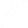 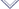 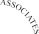 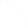 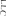 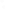 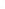 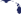 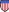 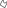 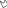 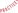 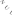 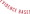 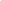 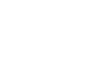 Mailing Address PO Box 8223 Cherry Hill NJ 08002 Corporate Flagship  Office BDA 3000 Atrium Way #430 Mt. Laurel NJ 08054 South Jersey 1771 Springdale Rd Cherry  Hill NJ 08003 BDA Florida 13575 58th St N. Suite 114  Clearwater, Fl 33760 New York  57 W. 57th St. 3rd & 4th floor New York, NY 10019 Nevada: BDI 2300 W.Sahara Ave #800 Las Vegas NV 89102 BDA Waterboro Maine 305 Main St. Waterboro,  ME 04087 BDA Pennsylvania 3331 Street Rd. Suite 430  Bensalem, PA 19020 BDA Texas  950 E. State Hwy 114 Suite  160, Southlake TX 76092 BDA California OLC 4050 W Metropolitan Dr,  Orange, CA 92868 Professional Advisory  Board Julie S. Vargas, PhD Formerly Skinner Author & Educator Ron Savage, EdD President Sarah Jane Brain  Foundation E.A. Vargas, PhD Brett DiNovi & Associates, L.L.C. (856) 628-1686 & (302) 562-7472 Email: receptionist@brettdassociates.com, Web: www.brettdassociates.com Company Policies  Employee Handbook  Brett DiNovi & Associates, LLC New Jersey Vice President B.F. Skinner  Foundation Last revised June 2022WELCOME TO BRETT DINOVI & ASSOCIATES, LLC Dear valued new team member, Congratulations for your employment with our company. Our services have been described  as exemplary for the delivery of best practice applied behavior analysis programs providing  behavioral, educational, and organizational behavior management consultation in school  districts/agencies throughout the United States and worldwide through the use of remote  video consultation, and you were chosen for employment with our company due to your  exceptional skills and credentials. Our Mission: Our main goal is to provide training for schools and families, and our  success is precisely measured by our ability to systematically fade our presence so that the  individuals we serve are successful in our absence. Brett DiNovi & Associates, LLC (BDA), was founded in 2004 with a mission to serve learners  with behavioral/educational challenges in the least restrictive environment. Our employees  have provided clinical and administrative leadership for thousands of students, educational  staff, and families both nationally and internationally. Our employees have taught Applied  Behavior Analysis courses at various colleges and universities. We consult in public schools,  private schools, residential programs, community settings, and homes. We are excited to have  you join our team. Brett DiNovi, the CEO, is a Board Certified Behavior Analyst and Wall Street Journal Best  Selling Author of “The 5 Scientific Laws of Life & Leadership: Behavioral Karma”. Brett  has over three decades of experience helping students with severe behavior problems and  learning difficulties, and he has used organizational behavior management (OBM) to create  large scale change across many organizations. Brett has had the honor of studying under Dr.  Julie Vargas (daughter of the late B.F. Skinner) and Dr. Ernest Vargas at West Virginia  University's nationally recognized graduate program. Presently, Brett still serves on the B.F.  Skinner Advisory Board. It is obviously not possible to anticipate every situation that may arise in the workplace or to  provide information that answers every possible question. No business is free from day-to day problems, but we believe our personnel policies and practices will help resolve such  problems. All of us must work together to make the Company a viable, healthy, and profitable  organization. This is the only way we can provide an excellent working environment that  promotes genuine concern and respect for others including all employees and our clients.Page 1 ATTENTION THIS EMPLOYEE HANDBOOK AND THE POLICIES, PRACTICES AND  PROCEDURES IT CONTAINS, ARE APPLICABLE TO ALL EMPLOYEES  OF BRETT DINOVI & ASSOCIATES, LLC (“BDA” OR THE “COMPANY”). THE POLICIES, PRACTICES AND PROCEDURES PUBLISHED BY THE  COMPANY AS CONTAINED IN THIS EMPLOYEE HANDBOOK ARE NOT  IN ANY WAY TO BE INTERPRETED AS AN EMPLOYMENT CONTRACT  BETWEEN THE COMPANY AND ANY OF OUR EMPLOYEES.  THERE ARE NO PROMISES OF ANY KIND BY THE COMPANY  CONTAINED IN THIS EMPLOYEE HANDBOOK. REGARDLESS OF WHAT  THIS EMPLOYEE HANDBOOK SAYS OR PROVIDES, THE COMPANY  RESERVES ITS RIGHT TO CHANGE WAGES, BENEFITS, AND ALL  OTHER TERMS AND CONDITIONS OF EMPLOYMENT, AND ANY  POLICY OR PROVISION SET OUT IN THIS HANDBOOK, AT ANY TIME IN  ITS SOLE DISCRETION.  BOTH THE COMPANY AND OUR EMPLOYEES HAVE THE RIGHT TO  END THE EMPLOYMENT RELATIONSHIP AT ANY TIME, WITH OR  WITHOUT CAUSE AND WITH OR WITHOUT PRIOR NOTICE. NOTHING  IN THIS EMPLOYEE HANDBOOK SHOULD BE INTERPRETED AS IN ANY  WAY CHANGING OR MODIFYING ANY EMPLOYEE’S AT WILL  EMPLOYMENT OR AS CONSTITUTING A GUARANTEE OF  EMPLOYMENT WITH THE COMPANY FOR ANY SPECIFIC PERIOD OF  TIME. ONLY THE CEO, OR AN OFFICER SO AUTHORIZED BY THE CEO,  MAY ENTER INTO AN AGREEMENT OR CONTRACT WITH ANY  EMPLOYEE ON BEHALF OF THE COMPANY. ALL SUCH AGREEMENTS  OR CONTRACTS MUST BE IN WRITING. THIS EMPLOYEE HANDBOOK SUPERSEDES AND REPLACES ALL  PRIOR OR EXISTING HANDBOOKS, MANUALS, WRITTEN POLICIES,  MEMOS, GOOGLE DOCS, E-MAILS, ORAL POLICIES OR PRACTICES IN  EFFECT, OR STATEMENTS MADE, PRIOR TO THE EFFECTIVE DATE  PRINTED ON THE COVER OF THIS EMPLOYEE HANDBOOK,  REGARDING TOPICS COVERED BY OR WITHIN THIS HANDBOOK. THE  COMPANY MAY NOTIFY EMPLOYEES OF TEMPORARY AND OR  ONGOING CHANGES TO POLICIES AND PROCEDURES CONTAINED IN  THIS HANDBOOK BY POSTING SUCH CHANGES IN A GOOGLE DOC  MAINTAINED ON THE COMPANY’S GOOGLE DRIVE, WHICH IS  ACCESSIBLE TO ALL EMPLOYEES.  IF ANY STATEMENTS IN THIS HANDBOOK ARE NOT CLEAR TO YOU,  PLEASE CONTACT YOUR SUPERVISOR OR HUMAN RESOURCES FOR  CLARIFICATION.Page 2 COMPANY PHILOSOPHY Open-Door Policy In keeping with the Company’s philosophy of open communication, all employees have the  right and are encouraged to speak freely with management about their job-related concerns.  We urge you to go directly to your coach or supervisor to discuss your job-related ideas,  recommendations, concerns and other issues which are important to you. If, after talking with  your coach or supervisor, you feel the need for additional discussion, you are encouraged to  speak with Human Resources. If your topic is not resolved, then contact your Company  Human Resources representative. If you are unable to reach these leaders, contact the Chief  Operating Officer (COO) and subsequently the CEO as your last resort. The most important relationship you will develop at the Company will be between you and  your Executive Coach. However, should you need support from someone other than your  supervisor, the entire management team, including the COO, is committed to resolving your  individual concerns in a timely and appropriate manner. Equal Employment Opportunity (EEO) BDA is an equal opportunity employer and complies with all applicable federal, state, and  local fair employment practices laws. BDA strictly prohibits and does not tolerate  discrimination against employees, applicants, clients, or any other persons affiliated with the  Company because of race, color, religion, creed, nationality, national origin or ancestry,  ethnicity, sex (including pregnancy and pregnancy-related conditions), gender (including  gender identity or expression), age, physical or mental disability, citizenship, past, current, or  prospective service in the U.S. uniformed services, genetic information and predisposing  genetic characteristics, sexual orientation, affectional preference, marital status, civil union  status, domestic partnership status, atypical hereditary cellular or blood trait (AHCBT), or any  other characteristic protected under applicable federal, state, or local law (all collectively  referred to as “Protected Status”). It's important to note, however, that BDA provides pay for performance and promotions based  on job performance and work behaviors as opposed to time spent with the Company. Although  BDA is loyal to its long-term employees, the employees’ performance, as defined in the job  description, may result in rapidly gaining access to performance bonuses and wage increases.  Employee compensation also varies based on the geography of employment, cost of living,  and number of supervisees the employee supports.  All BDA employees, other workers, and representatives are prohibited from engaging in any  form of discrimination based on Protected Status. This policy applies to all terms and  conditions of employment, including, but not limited to, hiring, training, assignments,  promotion, discipline, compensation, benefits, termination, and all other terms and conditions  of employment, which will be determined based on qualifications, experience, specific  position held, job performance, productivity, and other objective factors not related to  Protected Status.Page 3 BDA is committed to the belief that each individual is entitled to equal employment  opportunity without regard to Protected Status or any other non-merit factor unrelated to job  responsibilities. All terms and conditions of employment shall be evaluated on the basis of  personal skill and merit; and, the Human Resources Department & COO shall act as the  responsible agent in the full implementation of the equal employment opportunity policy. If you have questions about this policy, or if you believe that you have been subjected to any  form of unlawful discrimination, please notify Human Resources or your coach/supervisor.  You are welcome to discuss equal opportunity related questions with your coach/supervisor,  Human Resources or the COO. Diversity BDA serves a diverse client population in partnership with other BDA organizations across  many states and outside of the United States. Because of the nature and delivery of services  provided, the demographics of our client population and workforce, and the degree of  professional judgment and independent discretion required in our jobs, the Company  welcomes and actively values a diverse workforce. Diverse organizations are better equipped  to meet the needs of the complex environments in which we operate. BDA is an organization  that works hard to attract, retain, develop, and promote a wide diversity of people based on  their knowledge, skills and abilities. Excellence as an organization is promoted by valuing our  relationships with clients, coworkers, and the community, listening and communicating in a  way that includes all people, and valuing the ideas and insights of employees. This creates a  work atmosphere in which we are invested in each other’s success, are accountable for our  actions, and allow the opportunities to question, explain, listen and reflect on issues of global  difference. The Company is committed to merit system principles that embrace the concepts of  affirmative action, equal employment opportunity, and non-discrimination on the basis of  Protected Status. Reasonable Accommodations For Employees With Disabilities And Pregnancy-Related  Conditions BDA will consider requests for reasonable accommodation from any qualified employee with  a disability, who requires a reasonable accommodation(s) in order to perform the essential  functions of his/her job. BDA also will consider requests for reasonable accommodation from  any qualified employee, who is pregnant or has a pregnancy-related medical condition, and  requires a reasonable accommodation(s) in order to perform the essential functions of her job.  Only a qualified employee with a disability or pregnancy related condition may be granted a  reasonable accommodation. A qualified employee is an individual who satisfies the requisite  skill, experience, education and other job-related requirements of the position held or desired,  and who can perform the essential functions of that position, with or without reasonable  accommodation.  Reasonable accommodations are specific to the particular needs of each qualifying employee  and the particular demands of the position. The following are just some examples of possible  reasonable accommodations, which a qualifying employee might request: modified or Page 4 additional tools and/or equipment; modified work schedule; reassignment to a vacant position,  etc. It’s important to note, however, that BDA does not typically provide “light duty” work  accommodations due to the severity of our clients’ needs. Any qualified employee seeking a  reasonable accommodation must speak to the head of Human Resources, Lisa Riley, or the  COO Jason Golowski. Contact them at receptionist@brettdassociates.com BDA may require an employee seeking an accommodation to provide documented medical  evidence of a disability or pregnancy related medical condition, the need for an  accommodation, and the extent to which the employee is limited due to the disability or  pregnancy related medical condition. Prior to granting any reasonable accommodation, BDA  also may require the employee to undergo a medical examination by a health care provider of  BDA’s choice to confirm the need for an accommodation and to help determine an appropriate  accommodation in each individual circumstance. BDA reserves its right to determine what, if  any, reasonable accommodation it can/will grant in response to each request, mindful of any  medical documentation received, and will discuss each request with the employee before  finalizing its decision. BDA will not grant any reasonable accommodation, which will cause  BDA to endure, incur or experience an undue hardship based on financial or operational  impacts. Religious Accommodation BDA recognizes and respects each employee’s religious pursuits. To that end, the BDA will  take reasonable measures to accommodate an employee’s needs, unless doing so would cause  an undue hardship to the clients or BDA. This may require occasional adjustment of an  employee’s work schedule or, in certain circumstances, granting hours/days off from work for  observances to attend religious services or activities at the employee’s place of worship. You  must make all requests for religious accommodation in advance, in writing, to the head of  Human Resources at receptionist@brettdassociates.com Anti-Discrimination, Anti-Harassment, and Anti-Retaliation An important aspect of the BDA’s Equal Employment Opportunity policy is to ensure that all  individuals have the right to work in an environment that is free from discrimination and from  all inappropriate, unwelcome workplace conduct where that conduct could be viewed as  workplace harassment. Workplace harassment includes inappropriate conduct based on an  individual’s Protected Status (as defined below), which has the purpose or effect of  unreasonably interfering with that individual’s work performance, or otherwise creates an  intimidating, hostile or offensive working environment. Therefore, the Company does not  permit any inappropriate conduct, including inappropriate actions, comments or  communications to be created, distributed, transmitted or posted on Company premises, at any  Company work location, at any Company-sponsored or business-related function, or by or  between employees, applicants for employment, temporary workers, interns, other persons  affiliated or engaged with the Company, any clients or employees, contractors, agents or  representatives of clients, including school districts and private clients for which employees  provide services in the clients’ homes or other locations. Discrimination and workplace  harassment are unacceptable and will not be tolerated by the Company. For purposes of this policy:Page 5 ● “Protected Status” shall include race, color, religion, creed, nationality, national origin  or ancestry, ethnicity, sex (including pregnancy and pregnancy-related conditions),  gender (including gender identity or expression), age, physical or mental disability,  citizenship, past, current, or prospective service in the U.S. uniformed services,  genetic information and predisposing genetic characteristics, sexual orientation,  affectional preference, marital status, civil union status, domestic partnership status,  atypical hereditary cellular or blood trait (AHCBT), or any other characteristic  protected under applicable federal, state, or local law. ● Conduct is “inappropriate” if it is unwelcomed and it is or contains language, which is  threatening, harassing, denigrating, highly insensitive, offensive, obscene, very sexually  suggestive, sexually explicit, or where its basis is any Protected Status. ● Inappropriate “actions” include but are not limited to unwelcomed gestures, leering,  kissing, stroking, caressing, fondling, grabbing, rubbing, and touching another person or  oneself in an inappropriate or offensive manner.  ● Inappropriate “comments” and “communications” include, but are not limited to  unwelcomed statements, questions, jokes, pictures, photographs, videos, gifs, recordings,  drawings, cartoons, poems, songs, and stories, whether written, oral, physical, digital, or  electronic (including e-mail, voice mail, texting and other electronic messaging, as well  as postings on line and in social media).  This policy applies to all terms and conditions of employment. Harassment of any other person,  including, without limitation, fellow employees, supervisors, clients, or their employees,  contractors, representatives, or family members, whether at work in a school district, a client’s  home, the Company’s offices, any other work location, or outside of work, is grounds for  disciplinary action, which may include termination from employment.  Sexual Harassment While sexual harassment is only one form of prohibited gender-based harassment, BDA  emphasizes that sexual harassment in the workplace is a form of employment discrimination,  and like any other form of harassment, will not be tolerated. Sexual harassment consists of  unwelcome sexual advances, requests for sexual favors, and other verbal, visual or physical  conduct of a sexual nature where: ● Submission to such conduct is made either explicitly or implicitly a term or  condition of an individual’s employment; ● Submission to or rejection of such conduct by an individual is used as a basis for  employment decisions affecting such individuals; or ● Such conduct has the purpose or effect of unreasonably interfering with an  individual’s work performance or of creating an intimidating, hostile or  offensive work environment, as viewed from the perspective of a reasonable  person and by precise observation of these behaviors.  Such conduct may include, but is not limited to: subtle or overt pressure for sexual favors;  inappropriate touching; lewd, sexually oriented comments or jokes; obscene language; and Page 6 posting of suggestive or sexually explicit posters, calendars, photographs, graffiti, or cartoons.  Workplace harassment also includes the following prohibited behaviors: ● physical assaults of a sexual nature; other unwanted and unnecessary  physical contact with another employee; ● unwelcome advances, propositions, or repeated sexual flirtations; ● subtle pressure or request for sexual activities; and ● verbal abuse of a sexual nature. This list is not all inclusive, but it is representative of the types of behaviors that are  prohibited.  Company policy further prohibits harassment and discrimination based on gender stereotyping,  which occurs when one person harasses or discriminates against another person because  he/she/they does/do not fit a stereotype or the harasser’s idea of what it means to be male or  female, or when responsibilities are defined in gender specific terms, such as “man’s work” or  “woman’s work”.  Voluntary, consensual conduct and relationships, even at work, do not constitute sexual  harassment, but must be handled discretely without causing disruption for the employees  involved, other employees, members, or Company operations.  Sexual harassment can result from the conduct of a male to a female, a female to a male, or  between persons of the same gender, and may include persons who identify with one gender,  persons who do not identify with a specific gender, and persons who may be transitioning.  Regardless of the relationship, sexual harassment will not be tolerated.  Procedure to Report Harassment or Discrimination BDA is committed to maintaining a workplace free from all forms of unlawful discrimination  and harassment. BDA encourages all employees to assist in maintaining a discrimination-free and harassment free workplace. Any employee who feels that he or she has experienced or witnessed an  incident of discrimination or workplace harassment in any form, should bring the incident to  the immediate attention of head of NJ Human Resources at receptionist@brettdassociates.com If the employee is dissatisfied with the handling of the complaint, the employee should bring  the problem promptly to the attention of the COO & all employees contact information can be  found on the payroll system directory. If the situation involves the individual’s direct  supervisor, the individual should bypass the direct supervisor.  An individual may, but is not required to, advise the offender that his or her behavior is  unwelcome and to request that it be discontinued. In some circumstances, this may end the  unwelcome behavior. If the situation persists after such a discussion or if the individual is not  comfortable confronting the offender, the individual should promptly discuss his or her  concerns with Human Resources and/or his or her supervisor/coach. Remember, although it’s  encouraged to give feedback directly to the offender, it is not always necessary for an Page 7 individual to speak directly to an offender. The individual may always discuss his or her  concerns with his or her supervisor/coach (assuming the supervisor/coach is not the offender)  who also must ensure the concern is reported to Human Resources. After reporting a complaint, the complainant will be asked to explain and provide specific  information about the alleged harassment, to identify witnesses, if any, and to provide any  documents, pictures, photographs, audio, video or digital recording, or other physical, digital,  or electronic evidence, and to sign a written statement. While a written statement is preferred,  the Company also may investigate allegations supported only by a complaint communicated  orally or electronically. Non-Retaliation The Company will not tolerate retaliation against anyone who makes a good faith complaint of  discrimination or harassment or who honestly participates in an investigation. Any person  raising good faith allegations of workplace harassment or participating in an investigation of a  complaint will not be subject to disciplinary action or retaliation because he/she raised a  complaint or participated/is participating in a discrimination or harassment complaint or  investigation. Any person who takes any retaliatory action against any person who raised a  complaint or participated/is participating in a harassment complaint or investigation, or to  discourage someone from filing a complaint, will be subject to severe disciplinary action or  other appropriate consequences for non-employees.  Investigating Complaints The Company will investigate complaints utilizing any evidence, documentation and  information regarding the alleged harassment which the complainant provides. The  investigation will look to discover additional information as well, by reviewing documents,  files, recordings, and materials, and conducting witness interviews, as appropriate. An  investigation of a particular incident or complaint will include interviewing the employee  filing the complaint, the alleged harasser or wrongdoer against whom the complaint is filed,  any third party witnesses, and the consideration of any other potentially relevant information.  All persons—whether complainant, witness or accused—are required to be truthful, accurate,  and cooperative during BDA’s investigation. Any employee who is found, as a result of an  investigation, to have engaged in conduct in violation of the BDA’s policies will be subject to  disciplinary action up to and including termination. Any complaint must be based on a good faith belief that conduct in violation of policy has  occurred. Nevertheless, the Company may discipline any employee, or impose appropriate  consequences on any other person, who knowingly makes a false allegation of workplace  harassment against any other person. Disciplinary Action Employment discrimination and workplace harassment, including sexual harassment, violate  federal, state and local laws against employment discrimination and the Company’s internal  policies. The Company will not tolerate workplace harassment, whether the offender is a  supervisor, a co-worker, a client, or an employee or representative of any of them, and the  Company will address each instance accordingly. Any employee found to have violated this  policy will be subject to severe disciplinary action, which may include termination from Page 8 employment. Any non-employee found to have done or said something(s) in violation of this  policy will be subject to consequences appropriate to that individual, and/or the organization  he/she represents. Disciplinary Procedures The results of the investigation will be presented to senior management and, if senior  management determines that there is reasonable cause to believe that harassment has occurred,  the Company will impose appropriate discipline, which may include termination from  employment. Senior management may consider the following factors in selecting disciplinary  measures: the specific behaviors constituting the harassment, the severity and pervasiveness  of the behaviors constituting the harassment, the effect of the harassing behavior on the victim,  the effect of the harassing behavior on the Company’s business operations, the effect of the  harassing behavior on other persons associated with the Company, the supervisory relationship  between the harasser and the victim, the prior behavior of the harasser, and any other  information senior management deems to be relevant.  Confidentiality The Company has a compelling interest in protecting the integrity of its investigations. In  every investigation, the Company has a strong desire to protect the complainant and all other  witnesses from harassment, intimidation and retaliation, to keep evidence from being  destroyed, to ensure that testimony is not fabricated and to prevent "cover-ups."  Therefore, the Company may decide in some circumstances that in order to achieve these  objectives, the Company must maintain the investigation and its role in it in strict confidence.  This includes requesting the complainant to temporarily discontinue all contact with others  within BDA to preserve the integrity of the investigation. If the Company reasonably imposes  a confidentiality requirement and any employee(s) does not maintain such confidentiality, the  employee(s) may be subject to disciplinary action up to and including immediate termination.  Conflict of Interest/Ethical Standards Because BDA represents and protects the public and client interest, all staff must refrain  from any activity or conduct that jeopardizes their ability to be fair and impartial.  Employees must not use their positions in any way for personal benefit or financial gain beyond their compensation from the Company. If you are given anything of value that  exceeds the Behavior Analyst Certification Board (BACB) gift criterion from clients or  businesses with whom you come into contact in the course of your work, you must report it  to your supervisor. You must also report any relationship with a coworker of a non-business  nature that would place you in a position to influence the business process. The Company  encourages its employees to avoid even the appearance of impropriety. All consultants are  required to disclose to their supervisor or Human Resources any personal, non-business  relationship with a client or the guardian of the client. Employees are strictly prohibited from engaging in a sexual relationship with a client or family  member of a client. Drug-Free WorkplacePage 9 The Drug-Free Workplace Act of 1988 requires us to provide a drug-free workplace. Therefore, all employees are expected to obey laws governing the use of drugs and alcohol.  The Company prohibits the unlawful or unauthorized use, purchase, transfer, sale, distribution,  manufacture or possession of any “Controlled Substance” by any employee on Company  premises, in areas near or adjacent to Company premises, at any client locations, and at any  time while performing work for the Company or while conducting business on the Company’s  behalf. The Company also prohibits any employee from reporting for work and/or working  while under the influence of any Controlled Substance(s). All employees are required to  comply with this policy as an on-going condition of employment.  For purposes of this policy, Controlled Substance is defined to include: alcoholic beverages,  marijuana, any illegally-obtained drugs, narcotics, cocaine, opiates (opium and codeine  derivatives), amphetamines and methamphetamines, phencyclidine (PCP), depressants, anti depressants, stimulants, hallucinogens, inhalants, intoxicants, prescription medications  (including medical marijuana) that a licensed health care provider did not prescribe for the  individual taking them, prescription or over-the-counter medications taken in excess of the  prescribed or manufacturer’s recommended quantity or frequency, other illegal substances,  drug paraphernalia, and any combination thereof. Prohibited Conduct  In general, the lawful use or possession of prescription medications consistent with a health  care provider’s prescription, or the use of over-the-counter medications taken consistent with  the manufacturer’s restrictions, is not considered a violation of this policy. Nevertheless,  employees lawfully taking any medication must be mindful of the potential side effects of that  medication, such as drowsiness, slowing of reflexes, impaired sight, hearing, coordination,  etc., and should not attempt to perform their job duties if doing so while taking such  medication would create a risk to the health or safety of the employee, a client(s) or other  persons, or a risk of damage to Company or client property or operations.  If an employee requires some modification to his/her work while undergoing medically  prescribed medical treatment with any medication or other substance that may impair his/her  ability to perform his/her job safely, the employee should contact the Head of Human  Resources NJ, and then follow the procedures set out in the section of this Handbook  requesting reasonable accommodations on the basis of disability. Although an employee’s  lawful use of medication generally is a private matter, in the event of a medical or other  emergency, emergency personnel may ask an employee to disclose whether he/she is taking  any medications and the potential interactions and side effects of those medications. Employees also must notify the Company Head of Human Resources & the COO, in writing,  within one (1) business day of being convicted of violating any criminal drug statute. Drug and Alcohol Testing  The Company reserves the right to require any employee to submit to a drug and/or alcohol  screening exam for Controlled Substances, where the Company has reasonable individualized  suspicion that the employee is under the influence of a Controlled Substance while working. Page 10 Consequences All drug and alcohol testing is mandatory under the conditions listed above. The Company  considers an employee’s refusal to submit to a screening examination to be equally as serious  an infraction as if the employee achieved a positive test result through screening.  The Company reserves the right to conduct random searches of any area or portion of any of  its premises in order to ensure compliance with this policy. Employees, who violate this  policy, including those who refuse to undergo a screening exam or whose screening exam  produces a positive result, will be subject to disciplinary action up to and including termination  from employment. In addition, any employee who violates this policy by engaging in  unlawful conduct may be subject to criminal sanctions by the appropriate law enforcement  authorities. BDA cares about the overall health and well-being of its employees. Any employee who feels  that he/she is developing a substance abuse problem is urged to seek help. BDA will consider  reasonable requests for time off for rehabilitation, which may fall under the Company’s policy  on medical leaves of absence. Be advised, however, that this will not excuse a substance related offense.  WORKING AND COMPENSATION Immigration Law Compliance In compliance with the Immigration Reform and Control Act of 1986, each new employee,  as a condition of employment, must complete the Employment Eligibility Verification Form  I-9 on the first day of employment and present documentation establishing identity and  employment eligibility within the first three days of employment. Former employees who  are rehired must also complete the form if they have not completed an I-9 with BDA within  the past three years, or if their previous I-9 is no longer retained or valid. Employees  presenting temporary immigration documents, which expire, must ensure the Company  always receives updated documents in an timely manner. Employees with questions or seeking more information regarding Form I-9 or the supporting  documentation are encouraged to contact Human Resources. Employee Schedules & Shift Change/Call-out policy: For consistency and generalization of our learners, it is important for our clinical staff  members to have a regular schedule to the extent possible. We recognize changes may occur  with both school and home cases. School Session Requesting Time Off: All days requested off during the school year, or extended summer school year, require  submission of a cancellation form here:  https://docs.google.com/forms/d/e/1FAIpQLSffjARvuTpzbBrxF6mJR73QgW4M1Msfgy 95_ppuraPJ0j1h2Q/viewform Although BDA will attempt to fulfill all requested days off, there may be particular  circumstances that negatively impact the learner, resulting in the Company’s inability to Page 11 approve the requested day off. We vehemently urge you to take scheduled days off  during holidays and non-school days. School Session Change Procedure: If you are unable to report to your assigned school session, you MUST also complete the  cancelation form listed above prior to your scheduled arrival time. You must also notify your  Behavioral Consultant. If a Behavioral Consultant is not yet assigned, please notify your  Executive Coach. If the call out team is not contacted prior to your scheduled session by completion of the form  listed above, you may be required to start your scheduled session until coverage is available. For additional assistance or last-minute urgent matters, please also text or call 609-316- 7263. In any circumstance when you are not needed in your steady school district placement (i.e.  school closures, student absenteeism, etc.), you are required to accept another shift in a  different school or school district. In these instances, please use the form below and click on  “claim this position” in the column of this form. https://docs.google.com/spreadsheets/d/1QIu3Gu7YTeBDlIHBO5FqTlexc zHyhZ_nLFCy5RQdjM/edit#gid=0 Punctuality requirements: All BDA employees are required to be at the designated school or home session by the scheduled start time.  Lateness: If you are running late for any session (i.e., school, home, community, etc.), you are  required to notify the assigned Behavior Consultant and the client on the case no later than  your required start time. Non- School Session Change Procedure: 1. Complete the Session Change Form here  https://docs.google.com/forms/d/e/1FAIpQLSffjARvuTpzbBrxF6mJR73QgW4M1Msf gy95_ppuraPJ0j1h2Q/viewform Notify the Behavioral Consultant on the case prior to the start of the session for both  employee and client cancellations. If the family cancels an excessive number of sessions,  this can be detrimental to the learner, and its important to discuss with your Behavioral  Consultant or Executive Coach as to whether BDA should continue services with this  learner.  2. If it is an employee session change, notify the family of the change prior to the start of  the session. Note that 2 or more absences or unapproved schedule changes within a one month period and/or 10 total absences within a one year period is considered excessive  without the appropriate medical documentation and may result in disciplinary action up to  and including termination of employment. Failure to report your absence is a greater concern  than occasionally having to cancel your session.Page 12 Paid Sick Leave  Sick leave will be earned at the rate of 1 hour for every 30-hours worked up to 40 hours per  year, and is available to start using after 120 calendar days of employment. The maximum  available sick leave to be used in a benefit year (January 1 – December 31) is 40 hours or 5  days. Sick leave may be carried over from year to year up to a total of 5 days (40 hours). Unused  sick leave over 5 days (40 hours) will be forfeited as of January 1 of the subsequent year. Employees are not eligible to be paid for unused sick leave at the end of the benefit year,  upon separation of employment or at any other time. Employees can use accrued sick leave for the following reasons: ● Diagnosis, care or treatment of—or recovery from—an employee's own mental or  physical illness, including preventive medical care. ● Aid or care for a covered family member during diagnosis, care or treatment of—or  recovery from—the family member's mental or physical illness, including preventive  medical care. ● Circumstances related to an employee's or their family member's status as a victim of  domestic or sexual violence (including the need to obtain related medical treatment,  seek counseling, relocate or participate in related legal services). ● Closure of an employee's workplace or of a school/childcare of an employee's child  because of a public official's order relating to a public health emergency. ● Time to attend a meeting requested or required by school staff to discuss your child or  family member’s health condition or disability. For purposes of NJ paid sick leave only, “family member” means: a child, grandchild, sibling,  spouse, domestic partner, civil union partner, parent, or grandparent of an employee, or a  spouse, domestic partner, or civil union partner of a parent or grandparent of the employee, or  a sibling of a spouse, domestic partner, or civil union partner of the employee, or any other  individual related by blood to the employee or whose close association with the employee is  the equivalent of a family relationship. The minimum increment of sick leave time used shall be 4 hours, except if any employee is  missing a shift or assignment that is scheduled to be for less than 4 hours. Unless the missed  shift or assignment was scheduled to be for less than 4 hours, any missed work under a 4-hour  increment may not be used towards sick leave. It is recommended that employees provide 7 calendar days’ prior notice when the need to  use sick leave if it is foreseeable sick leave. Otherwise, employees must provide notice  consistent with the procedure for requesting School Session Requesting Time Off.Page 13 In the event of sick leave absences of 3 consecutive days or longer, the employee is required to  provide reasonable documentation (such as medical documentation) that the leave is being  taken for a permitted purpose.  Should a question arise regarding the legitimacy of a sick leave absence, a licensed health care  provider’s certification may be required. Sick leave shall not count or be considered time  worked for purposes of calculating eligibility for overtime in a given work week. Submitting Hours Worked: In order to be paid on time bi-weekly, each employee must submit his/her hours worked and  progress notes on a daily basis. Failure to do so, or inaccuracies in your hours or notes, may  result in delays in your paycheck by a minimum of two weeks or until the information is  verified accurately.  Separation from Employment Separation from employment may be initiated by either BDA or the employee. Although prior  notice from an employee is not required due to the “at-will” nature of employment, BDA  encourages employees to provide written notification of at least 10 business days prior to any  intended resignation. Pending receipt of such notice, an exit interview will be scheduled by the  BDA HR team, the COO, or the CEO. Any resignation must be submitted in writing to the  Head of Human Resources. Categories of Employment Employment Classifications Each employee of BDA is classified based on number of hours worked (full or part time) and  as either exempt or non-exempt under the Fair Labor Standards Act and/or applicable state law  based on the nature of the position’s duties. ● Regular Full-Time Employees Regular full-time employees are those personnel who are not in a temporary status and  who regularly work an average minimum of 30 hours per week on an ongoing basis.  These employees may be classified as exempt or non-exempt for purposes of  determining eligibility for payment of overtime. Regular full-time employees are typically entitled to all benefits provided by BDA,  subject to the terms, conditions and limitations of each specific benefit program. ● Regular Part-Time Employees Regular part-time employees are those personnel who are not in a temporary status and  who are regularly scheduled to work less than 30 hours per week. These employees  may be classified as exempt or non-exempt for purposes of determining eligibility for  payment of overtime. Regular part-time employees are not eligible for benefits provided by BDA. All  regular part-time employees, regardless of the number of hours they work, receive all Page 14 legally mandated benefits (such as paid sick leave, temporary disability benefits, family  leave insurance benefits, workers’ compensation insurance, contributions for Social  Security and Medicare). Part-time employees must seek permission from the Head of  Human Resources in NJ to work more than 30 hours per week.  ● Non-Exempt Employees Non-Exempt employees are generally paid on an hourly basis and entitled to receive  overtime pay at the rate of 1½ times their regular hourly rate for hours worked in excess  of 40 in a work week (Sunday through Saturday), unless applicable federal and state law  allows for a different method of compensation and calculation of overtime pay. Non exempt employees are required to obtain their supervisor’s authorization prior to working  any overtime hours. All time worked must be recorded accurately on the employee’s  time-entry, and employees will be paid for all hours worked, however, any employee who  works overtime hours without prior authorization may be subject to disciplinary action,  up to and including discharge. ● Exempt Employees Exempt employees generally are paid on a salary basis or a standard minimum weekly  basis and are not eligible for overtime pay regardless of the number of hours they work in  a work week, but may be eligible for additional pay for hours worked in excess of the  standard work week. Deductions from Exempt Employees Based on Hours Worked It is Company policy to comply with the salary basis requirements of state and federal law,  particularly as to exempt employees. Therefore, the Company prohibits all supervisors and  managers from making any improper deductions from the salaries of exempt employees. The  Company wants employees to be aware of this policy and that the Company does not allow  deductions that violate state and/or federal wage and hour laws. Improper deductions violate Company policy. BDA encourages employees to report any  allegedly improper deduction from an exempt employee’s salary using the complaint  procedure described below. Complaint Procedure If a salaried, exempt employee believes that an improper deduction was made from his/her  salary based on hours worked (not a deduction to recover for an overpayment), he/she  immediately should report this information to the Executive Vice President of Operations at  payroll@brettdassociates.com. To ensure that BDA understands your complaint, BDA requires that the complaint be in  writing and include the employee’s name, department/ID number, a brief description of the  issue and an identification of the pay period(s) to which the complaint relates. Upon receiving a complaint, BDA will conduct a prompt investigation. BDA will take  corrective action when it has reason to believe that, based on its investigation, there has been  a violation of this policy. BDA may impose appropriate disciplinary measures upon any Page 15 employees responsible for the improper salary deductions. If BDA finds that improper  deductions were made from an exempt employee’s salary, BDA will reimburse the affected  employee(s) promptly for the improper deductions and will renew its commitment to  comply with the requirements of this policy. Pay Periods, Direct Deposit, Overtime & Off-The-Clock Work Pay Periods and Paydays BDA employees are generally paid every other week based on a pay period that includes  two consecutive one week periods from Sunday through Saturday. Payday for all  employees is once every two weeks on the Friday following the end of each pay period. In  the event a payday falls on a holiday when banks are closed, employees will be paid the  business day before the holiday. Direct Check Deposit As a convenience to employees, the Company will deposit your paycheck directly into your  account(s) if your bank(s) or financial institution(s) is a participant in the direct deposit  program. Checks are deposited as early as possible on each payday every other Friday. Employees should review their paycheck advices on a regular basis. Paycheck advices contain  all of the details for the pay period, including your total pay, rate of pay, hours worked,  deductions taken, including taxes, net amount of your check, and the applicable dates. If an  employee notices an error or discrepancy in his/her paycheck or deposit advice, the employee  should immediately notify the payroll team by emailing payroll@brettdassociates.com Overtime For Non-Exempt Employees At times, in order to meet the needs of the business and/or the needs of our clients, it may  become necessary for employees to work overtime. Overtime will be scheduled with as  much advance notice as possible. There will be times, however, when overtime cannot be  scheduled in advance, such as emergencies and in cases of unexpected operational needs.  Overtime compensation will be paid to employees in non-exempt positions at a rate of one  and one-half (1½) times the regular hourly rate for all hours worked over forty (40) hours  during a workweek or otherwise in compliance with applicable law. Non-exempt  employees are required to obtain their supervisor’s authorization prior to working any  overtime hours, may not work "off the clock" and must be paid for all work performed. All  time worked must be recorded accurately on the employee’s time-entry because employees  will be paid for all hours worked, however, any employee who works overtime hours  without prior authorization may be subject to disciplinary action, up to and including  discharge. More information is in the Time-Entry section of the Employee Handbook.  Exempt employees are not eligible for overtime compensation, but may be eligible for  additional pay for hours worked in excess of the standard work week. Off-The-Clock-Work All employees are prohibited from working off-the-clock. This means that it is the  employee's responsibility to record accurately all time worked in the BDA’s time recording Page 16 system, including hours outside of the employee's scheduled shift time. Employees must  notify their supervisor (and, receive advance approval if possible) if they need to work  outside of their regularly scheduled shift. No one, including a supervisor, can force or  permit an employee to work off-the-clock. If an employee feels that he or she is being  pressured in any way to do so, the employee must notify Human Resources immediately. Time-Entry In order to comply with the record-keeping requirements, BDA is required to maintain  accurate time records for our employees. To meet this requirement, employees must  accurately record all work time and/or paid time off on a daily basis unless not possible, and  then as soon as possible thereafter. Employees must record actual hours worked accurately, and on a daily basis whenever  possible because time entries are the basis for client invoices as well as for payroll. All paid sick leave must be recorded accurately and timely by all employees. Each employee is responsible for checking the accuracy and completeness of his/her own  time-entry. Time entries are official BDA documents used as the basis to pay employees and  to invoice clients, so completing another employee's time-entry, and intentionally submitting  false time records all are prohibited. By acknowledging receipt of this Employee Handbook  (see last page), each employee agrees to record accurately all hours actually worked on a  daily basis (unless the timing is not possible) and further agrees not to misrepresent the  hours worked either by overstating the actual hours or understating them. Non-exempt  employees must record, as time worked, any time performing services related to their duties  or otherwise working on behalf of the Company, even if such time is prior to or after the  scheduled shift start or stop time. This does not include the commute to and from the work  site each day.  In order to accurately record one's work time, employees must follow these guidelines: (i)  never work "off-the- clock"; (ii) when taking a meal period (generally 30 minutes or more),  employees must not perform any work duties; (iii) an employee's work day and work hours  may be longer than the employee's scheduled shift; (iv) paid work time includes all time an employee is required to read and/or respond to memos. emails and notices related to the  employee's job prior to beginning or after completing the employee's primary work  function; (v) paid work time includes any break lasting 20 minutes or less (although some  assignments will not allow for actual breaks based on a student’s needs); (vi) paid work  time does not include any unscheduled time between when an employee’s regular  assignment ends (typically in a school district) and an additional, optional assignment  begins (typically in a client’s home or alternative location); and (viii) paid work time does  not include time spent on voluntary learning or training activities undertaken at the  employee’s initiative, and not required, assigned, or approved by the Company or a  supervisor. Page 17 Receiving Payment: If you fail to submit your hours via BDA’s online time system on a timely basis, you cannot  be paid for hours not recorded, and payment may be delayed. Materials Reimbursement: For all full-time employees requesting materials reimbursement, the purchase must be  approved prior to the transaction via email at payroll@brettdassociates.com Subsequently,  the receipts need to be either mailed or scanned and emailed to  payroll@brettdassociates.com to receive reimbursement.Page 18 Guidelines For Clinical Staff Reasons for Employees to Immediately Contact BDA’s Highest Levels of Leadership  • Allegations by others of abuse or neglect of a client or your own observations of  abuse or neglect, as defined by NJ Department of Children and Families (DCF). In  addition to the internal report, the employee must also contact the NJ DCF hotline; • Any reported or observed excessive use of a restrictive procedure, i.e. timeout,  physical restraint, overcorrection, that exceeds 15 minutes in duration. Any use of a  restrictive clinical procedure such a physical restraint also must be reported here; https://docs.google.com/forms/d/e/1FAIpQLSeo3xVFQ_c W9Ec1ItI38zyydxmbEnrhj8DuN55pp8LQKi0gw/viewform • Any discussion with school district staff or organization about decreasing hours or  potential loss of a contract with the client; • Any injury to a student or an employee; • Any employee automobile accident while working; • Any reported or observed violation of a client’s rights; • Any news media inquiries. No employee is permitted to speak to or communicate  with any media representative without prior COO or CEO approval; • Any client that is expressing or demonstrating suicidal or homicidal ideations or  attempts (911 also should be contacted for emergency circumstances – see below); • Any threat against an employee or client with a weapon or contraband; • Any student served by BDA receiving a suspension from school; • Any client elopement (leaving the supervision grounds for more than 5 min.); • Any reported, observed or suspected bullying of any client; • Any threats of legal action directed toward BDA or any employee. Chain of Command for Contacting The Highest Levels Of BDA Leadership As Listed Above • If there is a serious threat or actual injury to the client requiring immediate medical  treatment, severe injury to peers, family, or staff, call 911 • After calling 911, call our Chief Operating Officer (COO) at 856-628-2965 and if you do  not speak with the COO directly, leave a voice message and also send a text message. • If the COO does not respond within 15 minutes, call the Chief Clinical Officer (CCO) at  609-280-3382 and if you do not speak with the CCO directly, leave a voice message and  also send a text message. • If the CCO does not respond within 15 minutes, call the CEO at 856-305-1433 and if you  do not speak with the CEO directly, leave a voice message and also send text message.Page 19 Access to Student Records: Pursuant to N.J.S.A. 18A:6-36-19, the New Jersey Department of Education is empowered to  enact regulations with respect New Jersey public school districts’ obligation to maintain and  access student records by all public school districts in the State. In accordance with N.J.A.C. 6A:32-7.5(e)9, the Commissioner of Education and members of the New Jersey Department of  Education staff, who have assigned responsibility which necessitates the review of such  records, are entitled to access to student records. Pursuant to this legal authority, staff of the  Office of Special Education Programs, in order to conform to the reporting requirements for  the State Performance Plan, is entitled to access to student records (names and addresses) in  order to conduct the survey mandated by Federal law. In addition, the information obtained  from your school districts, as well as the survey responses, will be securely maintained and  kept confidential, as is required by the student record law and regulations. BDA Secure Network: BDA maintains all student records on a secure network which requires a user ID and  password for access. The security of the Company’s Network is monitored by  administrative employees, who have full access to all levels of information. The Company  also has IT professionals on-call to assist with technology needs. BDA may only disclose personally identifiable information from a pupil record under one of  three circumstances: 1) written consent from a parent, guardian or adult pupil, 2) receipt of a  court order, or 3) by authority of statute. For pupil records, the consent form must: • include the name of the student whose record is being released, • specify the records that may be disclosed, • state the purpose of the disclosure, • identify the party to whom the disclosure will be made, and • include the signature of the parent or legal guardian (or the student, if the student is an  adult, i.e., 18 years or older). As a matter of practice, a school district may also wish to require the consent to state the time  period during which disclosure will be permitted. Informed consent to share patient health care records must include: • the name of the person whose record is being released, • the type of information to be disclosed, • the types of health care providers making the disclosure, • the purpose of the disclosure, such as whether the disclosure is for further medical  care, for an application for insurance, to obtain payment of an insurance claim, for a  disability determination, for a vocational rehabilitation evaluation, for a legal  investigation or for other specified purposes,Page 20 • the individual, agency, or organization to which disclosure is made, • the signature of the patient or the person authorized by the patient and, if signed by a  person authorized by the patient, the relationship of the person to the patient or the  authority of the person, • the date on which the consent is signed, and • the time period during which the consent is effective.  How do the requirements of the Health Insurance Portability and Accountability Act  (HIPAA) affect schools? Patient health care records maintained by schools are considered education records and are  thus subject to the Family Educational Rights and Privacy Act (FERPA) rules, but are not  medical records subject to the privacy portions of HIPAA. When a school wants or needs  health information from outside health care providers, schools will need to adhere to the  disclosure requirements of the outside health care providers (which are HIPAA-governed) in  order to gain access to the information. The Family Educational Rights and Privacy Act (FERPA) (20 U.S.C. § 1232g; 34 CFR Part  99) is a Federal law that protects the privacy of student education records. The law applies to  all schools that receive funds under an applicable program of the U.S. Department of  Education. FERPA gives parents certain rights with respect to their children's education records. These  rights transfer to the student when he or she reaches the age of 18 or attends a school beyond  the high school level. Students to whom the rights have transferred are "eligible students." ● Parents or eligible students have the right to inspect and review the student's education  records maintained by the school. Schools are not required to provide copies of records  unless, for reasons such as great distance, it is impossible for parents or eligible  students to review the records. Schools may charge a fee for copies. ● Parents or eligible students have the right to request that a school correct records which  they believe to be inaccurate or misleading. If the school decides not to amend the  record, the parent or eligible student then has the right to a formal hearing. After the  hearing, if the school still decides not to amend the record, the parent or eligible  student has the right to place a statement with the record setting forth his or her view  about the contested information. ● Generally, schools must have written permission from the parent or eligible student in  order to release any information from a student's education record. However, FERPA  allows schools to disclose those records, without consent, to the following parties or  under the following conditions (34 CFR § 99.31): o School officials with legitimate educational interest; o Other schools to which a student is transferring; o Specified officials for audit or evaluation purposes;Page 21 o Appropriate parties in connection with financial aid to a student; o Organizations conducting certain studies for or on behalf of the school; o Accrediting organizations; o To comply with a judicial order or lawfully issued subpoena; o Appropriate officials in cases of health and safety emergencies; and o State and local authorities, within a juvenile justice system, pursuant to specific  State law. Schools may disclose, without consent, "directory" information such as a student's name,  address, telephone number, date and place of birth, honors and awards, and dates of  attendance. However, schools must tell parents and eligible students about directory  information and allow parents and eligible students a reasonable amount of time to request that  the school not disclose directory information about them. Schools must notify parents and  eligible students annually of their rights under FERPA. The actual means of notification  (special letter, inclusion in a PTA bulletin, student handbook, or newspaper article) is left to  the discretion of each school. Destruction of Records: Destruction of records is authorized only when conducted in compliance with the  Department’s records disposition schedules, as approved by the Archivist of the United States,  and the GRS, issued by the NARA as described in 36 CFR, Section 1228.100. Criminal  penalties are assessed for the willful and unlawful destruction, damage, or removal of Federal  records, as described in 18 U.S.C. Section 2071. Service Logs: ● School’s name. ● Student’s name (including first and last name). ● Student’s birth date. ● Category of service provided (ABA). o Date(s) of service (DOS). Several dates or sessions may be included on one  record if they are for the same category of service. ● Time, quantity, or miles provided. o Whether service was provided in a group or individual setting. ● Services that are listed in the IEP. o Attendance records verifying the child was in school on the DOS. ● Brief description of the specific service provided. o Student’s progress or response to each service delivered. Management & Verification of Service Logs: The Chief Clinical Officer (CCO) or a designee randomly goes out to the consultation site  to ensure the employee is where he/she is supposed to be during that time. The COO may  assign a Director of School Consultation or other Executive Coach(s) to check the site sign  in sheet to verify accurate record keeping. Service logs are also may be reviewed by two (2)  administrative employees with clinical expertise, and then filed on the BDA Google Drive.Page 22 Progress Notes: Progress notes should be entered using objective data-based observations. Any cancelation by  the client must be documented in the progress note. Sample Appropriate Progress Note Components: ● Data based. Example: Student A.H. was compliant for 85% of intervals observed  and aggression occurred during 8% of intervals observed. Functional  communication was observed during 66% of the intervals observed. The consultant  trained and monitored the guardian or school personnel and implementation of the  behavior intervention occurred with 90% procedural integrity. It is suggested that  the school personnel respond to A.H.’s communicative responses more immediately.  Plans are to continue communication training at the next consult. ● Description of variables affecting behavior Antecedents-Behaviors-Consequences  (A-B-C) (Only if in this phase of the FBA) ● Referring to author of report 3rd person, “the consultant…” ● Consultants’ recommendations ● Follow-up consultation objectives Example: “John Smith was compliant for 95% of intervals observed, however he exhibited one  episode of non-compliance during the last 5 minutes of the visit in the presence of the  employee. His non-compliance consisted of flopping to the floor and a verbal outburst. The  antecedent that preceded his non-compliance was when the teacher placed a demand on JM  to transition off the computer and line up at the classroom door for the bus. This event is in  accordance with the functional behavior assessment results suggesting that problem  behaviors are associated with demands. The consequence was that the student delayed the  demand to line up for the bus. The employee recommended an escape extinction procedure  for this behavior. Future consultation will focus on strengthening functionally equivalent  behaviors to replace the problem behaviors used to escape demands.” Employee Mistakes in Progress Notes/Timesheets: Employees that make mistakes in progress notes are required to immediately email the  payroll team at payroll@brettdassociates.com and will be required to make the corrections  prior to receiving payment (resulting in a delay in payment to the employee). This is  necessary to ensure correct payment to the Employee. Ensuring Validity of Employee Licenses: It is the responsibility of each BDA employee to maintain all credentials and certifications up to date, and submit current, valid copies via our payroll System. Changes should be submitted  to receptionist@brettdassociates.comPage 23 Criminal History Approvals: BDA Employees are required to complete, satisfy and maintain all necessary funding source  background, criminal history & motor vehicle checks and reports and notify Human  Resources immediately at receptionist@brettdassociates.com of any changes and/or pending  charges. All Employees: Random quality satisfaction surveys may be conducted to determine client  satisfaction by interviewing the client, the guardian, or the school staff and sending them a  survey via email. The results of these surveys will be shared with you for professional  development. Employee Requirements: ● Employees who transport clients are required to maintain a valid driver’s license,  valid auto insurance, up to date vehicle inspection and a signed guardian consent  form with indemnification language. ● Employees’ liability is mitigated by the BDA professional liability insurance policy ● Employees who transport clients must maintain a criminal history report without a  criminal history or pending charges. Employees must archive their criminal history  clearance and are required to pay the fees for these clearances as required by our  various funding sources. Any changes to the status requirements should be immediately reported to  the Head of Human Resources. MAINTAINING YOUR PERSONNEL RECORDS It is each employee’s responsibility to update their profiles within all BDA systems with  current information regarding your address, telephone number, and email address changes, as  well as notify Human Resources of any changes, to ensure current, accurate information  amongst all systems. You may also change your direct deposit information and tax  exemptions, name, etc. Additionally, other current certifications pertaining to your personnel  records may be requested at any time. Disciplinary Action: For purposes of this Handbook, disciplinary action is intended to be progressively  administered and may include but not be limited to a verbal warning, written warning,  demotion, unpaid or paid suspension or termination. Although intended to be used  progressively, BDA reserves the absolute discretion and right to proceed to any level of  discipline depending upon its evaluation of the severity of the conduct at issue and does not  guarantee that one form of discipline will necessarily precede another.Page 24 Standards and Expectations for the Workplace Identification: Every consultant must wear their BDA picture ID badge while working in school settings,  home settings, and in the community. Appearance and Appropriate Dress: Appearance helps set a tone of respect, whether we have contact with students, patients,  partners, other members of the public, or with colleagues. It is important to present a neat and  professional appearance with those we serve and those with whom we work. Clothing you  might choose for camping, working in the yard, walking on the beach or exercising probably  isn’t appropriate in a school or client’s home setting.  Examples of clothing not to wear are halter tops, sweat pants, running shorts and cut-off jeans.  Employees are not permitted to wear jeans or white sneakers during school consults. The  impression you give is the impression the public will have of BDA. You are encouraged to  discuss what is considered appropriate with your coach/supervisor. For safety reasons,  employees should not wear open toe footwear, necklaces, body piercings, long fingernails, or  large earrings. Political Activity: No employee shall solicit any money, influence, service, or other thing of value or otherwise  promote any political committee or promote or oppose the nomination or election of a political  candidate, the adoption of any measure or the recall of any public office holder while on the  job, during working hours, or on behalf of the Company. However, employees have the right  to express their personal political views and to engage in political activities during non-work  time, provided such activities do not interfere with their performance of job duties for BDA,  nor interfere with any other employees’ ability to perform job functions. Employees shall not  identify themselves as an employee of BDA when engaging in any off-duty political activities,  particularly with regard to political activities involving any BDA client.  Driving on the Job: The student’s guardian is encouraged to transport the student when implementing community  integration goals. However, if approved by the Chief Clinical Officer (CCO), the employee  may transport the student. BDA employees are not permitted to transport students to or from  school without prior CCO approval, which may be requested at  drpatprogar@brettdassociates.com. Any employees that drive while working for the Company  must have a current valid driver’s license from their state of residence, an acceptable driving  record, and legally compliant auto insurance. BDA requires a DMV driving abstract, proof of  insurance and vehicle registration, and a valid vehicle inspection sticker before any employee  may drive any student.  Employees are responsible for knowing and following all traffic laws. Employees, who  transport clients, are required to report all vehicle incidents, including citations, occurring  during work hours. In addition, employees must report any driving related convictions and any  driving violation that may affect their driver’s license, whether occurring during or outside of Page 25 work hours, to Human Resources at receptionist@brettdassociates.com. Employees are  personally responsible for any traffic and parking citations they receive. Your supervisor and  others will review law violations and citizen complaints about your driving. Vehicle Safety: BDA employees are expected to follow safe driving practices, including wearing seat belts,  requiring clients to wear seatbelts, using headlights at night, requiring clients to sit in the back  seat with the safety locks engaged, and taking measures that allow for total concentration on  driving. Other examples for safe driving practices are determining explicit directions before  departing, not operating cell phones except while using hands-free technology, not texting  while driving, not using other equipment while the vehicle is moving, and not driving when  one’s ability to react is impaired. Health and Safety in the Workplace BDA is committed to maintaining a safe workplace. When an employee is injured doing  his/her job, we want them to receive the medical care that they need. To further its goal, BDA  may issue safety rules and guidelines. You are required to comply with all BDA’s rules and  guidelines, as well as any applicable federal, state, and local laws regarding workplace safety.  In addition, you must keep your work area organized and free of any potential hazards. Failure  to follow BDA’s safety rules and guidelines may result in discipline, up to and including  termination of employment. If you witness or observe any unsafe conditions or potential hazards (such as wet floors/broken  equipment/defective appliances), you must report them to your supervisor immediately or, if  your direct supervisor is unavailable, to Human Resources at  receptionist@brettdassociates.com as soon as possible. All employees must immediately, or no later than the end of the workday. and accurately  report all workplace injuries, accidents, or illnesses to the Head of Human Resources at 609- 980-2678 as well as complete an incident report, regardless of the severity of the accident or  injury. The incident report can be found here  https://docs.google.com/forms/d/e/1FAIpQLSfl0pd6U1V0NCdEmcGzfxjYom5IC8n6uxQktM sz15ipRyBSqg/viewform Employees are also expected to report incidents that were close calls. If you have been  exposed to disease or a chemical, an injury, a near injury, or auto accident while working for  BDA, an incident report must be completed. BDA prohibits any form of discipline, reprisal, intimidation, or retaliation for good faith  reporting of a health and safety concern or a violation of this policy or for cooperating in  related investigations. BDA reserves the right to verify any employee health and safety  concerns. Employees have the right to report work-related injuries and illnesses, and BDA will not  discharge, discriminate, or otherwise retaliate against employees for reporting work-related  injuries or illnesses. (See section on Worker’s Compensation Insurance in this Handbook.)Page 26 Universal Precautions Policy All employees are encouraged to use precautions to protect both the client and the employees  from possible infections through exposure to bodily fluids. The goal is to minimize possible  risk of exposure to infection. Each employee and client has individual needs, so the use of  gloves may be appropriate in circumstances in addition to those outlined below. It is strongly  encouraged that both parties discuss individual needs. Gloves are to be worn during any procedures when hands may come in contact with bodily  fluids, mucous membranes or broken skin, including the following: 1. When blood is present and visible (i.e., cuts, in urine, in stool, menstruation, etc.). 2. When handling excretions (i.e., vomit, urine and stool/feces, etc.). 3. When coming in contact with open skin wounds or lesions, including handling dressings. 4. During all bladder and bowel care 5. When providing oral care, especially if gums are broken or bleeding. 6. Whenever secretions are present (i.e., nasal secretions, sputum from cough, etc.) 7. Whenever handling soiled linens or clothing, incontinence and sanitary items etc. 8. Whenever cleaning urinals, bedpans, drainage bags, or toilets. 9. Whenever an employee has cuts, open or chapped areas on hands. 10. Gloves are to be disposed of after each use. 11. When helping a client change clothes or shower. NOTE: HANDWASHING MUST BE DONE BEFORE AND AFTER PROVIDING ANY  DIRECT CARE, EVEN THOUGH THE EMPLOYEE WORE GLOVES. Smoking Policy: The Company’s policy on smoking is designed to protect the health, promote the comfort, and  improve the working and living environment of employees, clients and visitors. With the  exception of the designated smoking areas within proximity of the Corporate Office,  employees shall not smoke while representing the Company, within sight of any client in  proximity of the employee, appearing on television or making other public appearances.  Smoking is also prohibited in all public buildings and on school grounds, however smoking  may be permitted in off-site private meetings or events held in environments other than as  described in this paragraph, and only after obtaining verbal consent of all participants in such  meeting or event.  Cell Phone Use: Employees should not talk or text on cell phones in a classroom or home during a consult. The  cell phone should be silenced or on the vibrate setting while at a consultation site. The  employee should step away from the consultation site if a cell phone conversation is  warranted.Page 27 Company Email:  Full-time BDA employees have a customized email address though the Company, and  owned by the Company. This provides a professional Company email address at no charge to  the employees, but employees should have no expectation of privacy in their Company email.  Full-time employees are required to use this Company email address for all consultation  correspondence. Your BDA email should have the approved uniform signature as instructed  and updated with instructions as distributed by the Company. The Company reserves the right  to view, suspend, or shut down any employee’s email account or access, if management has  concerns over behavior unbecoming of a professional, to investigate work-related issues and  circumstances, and for any other reason in its sole discretion. Social and Professional Networking Guidelines Social media encompasses a broad sweep of online activity. These activities include, but are  not limited to, using or participating in social or professional networking sites, such as  Facebook and LinkedIn, posting or reviewing content on photo or video-sharing sites, such as  YouTube, Vine, or Instagram, creating “wikis”, and authoring or commenting on blogs, such  as Twitter (collectively, “Social Media”). Employees are encouraged, but not required, to create a professional profile on LinkedIn to  network with other professionals in our field. Employees also are encouraged, but not  required, to use LinkedIn or other social media accounts to share or disseminate any  empirically derived information in the field of Applied Behavior Analysis to further our  science, subject to the guidelines set out in this policy. BDA also recognizes and respects that it is your individual decision to engage in Social Media  activities outside of BDA time on your own personal equipment. However, it is important for  you to be careful with communications that may impact BDA or our employees, even if you  make the communications in your personal capacity, as all BDA employees are tasked with the  responsibility to carry themselves in a professional manner and as a representatives of the  BDA at all times. It is the right and duty of the BDA to protect its employees and itself from,  among other things, unauthorized disclosures of confidential proprietary information and posts  or comments that could violate federal, state, and/or local laws. To ensure that the BDA and its employees adhere to their ethical and legal obligations,  employees are required to comply with BDA’s Social and Professional Networking  Guidelines. BDA’s intent is not to restrict the flow of useful and appropriate information, but  rather, to minimize the risk to BDA and its employees and to allow employees to participate  with confidence in all social media platforms. Nothing in this policy is intended to prevent,  interfere with, or otherwise restrain an employee’s rights under the National Labor Relations  Act (“NLRA”), or any other federal or state statute protecting employee workplace rights. BDA has put together the following list of Do’s and Don’ts for issues that may be raised by  social networking and other aspects of online activity. Although the guidelines set forth below  may not cover every situation, they provide general guidance. Employees are expected to use  their best judgment while engaging in Social Media activities. Employees are still held to a  professional standard of conduct when posting or sharing educational information in that the Page 28 content must be empirically supported in the behavior analytic literature. Any non-evidence based content must state that it is not representing the views of the BACB or BDA.  Furthermore, BDA’s policies, including all principles set forth in this Handbook, apply to your  online presence and communications if they relate to BDA, its employees’, or its clients’  reputation and legal standing – even if you are engaging in these activities outside of the office  or on a personal phone, computer, or other device. What You Should Do ✔ Act responsibly and ethically. Think before you act or post and use common sense. Be  mindful: what you publish will be public for a long time, and what you do and say may be  viewed by your co-workers. When posting, refrain from posting references to illegal drugs,  posting explicit sexual references, or posting obscene, derogatory, threatening,  intimidating, harassing or otherwise inappropriate material (such as slanderous or libelous  comments about BDA or its employees or clients) or postings that violate the BDA’s Anti Discrimination, Anti-Harassment, and Anti-Retaliation Policy or other work rules. ✔ Adhere to this Handbook and all applicable policies. This Policy and other policies in  the handbook or any other applicable rules or guidelines, govern your behavior with  respect to electronic communications. Inappropriate postings that may include  discriminatory remarks, harassment, and threats of violence or similar inappropriate or  unlawful conduct will not be tolerated and may subject you to disciplinary action up to and  including termination. ✔ Obey the law. Respect privacy, libel, defamation, employment discrimination, and other  laws. ✔ Use good judgment. Ensure that your profiles and postings are consistent with how you  would present yourself to your co-workers and BDA management. ✔ Be respectful. Always be fair and courteous to your colleagues. If you decide to post  complaints or criticism, avoid using statements, photographs, video or audio that  reasonably could be viewed as malicious, obscene, threatening or intimidating, that  disparages BDA, or that might constitute harassment or bullying, or invade privacy rights.  Examples of such conduct may include offensive posts meant to intentionally harm  someone’s reputation or posts that could contribute to a hostile work environment on the  basis of any Protected Status, as defined in the policy on Equal Employment Opportunity. ✔ When in doubt, ask. If you are not sure if certain conduct online is appropriate or legal,  please consult with your coach/supervisor or the Head of Human Resources. What You Should Not Do  Use Social Media to harass, threaten, defame, or discriminate against supervisors, co workers, and the like in violation of federal, state and/or local laws or in violation of  BDA’s policies.  Use ethnic slurs, personal insults, obscenity, or engage in any other conduct that would  violate BDA’s Anti- Discrimination, Anti-Harassment, and Anti-Retaliation Policy or  other work rules.Page 29  Use copyrights, trademarks or logos of BDA for commercial use without prior written  approval of BDA’s management.  Disclose, post, or refer to any confidential or proprietary information of or about BDA or  any of our clients. Reporting Violations If you become aware of any violations of this policy, report them immediately to your  supervisor and the Head of Human Resources.  BDA investigates and responds to all reports of violations of BDA’s Social and Professional  Networking Guidelines and other related policies. BDA reserves the right to take legal action  where necessary against employees who engage in prohibited or unlawful conduct. BDA  prohibits taking negative action against any employee for reporting a possible deviation from  these Guidelines or for cooperating in an investigation. Any employee who retaliates against  another for reporting a possible deviation from these Guidelines will be subject to discipline,  up to and including termination. BDA may monitor and reserves the right to review any posting or communication to assure  compliance with its policies. Employees who violate BDA’s Social Networking Guidelines  may be subject to discipline, up to and including termination of employment. Therefore, we  ask that you take these matters seriously. Nothing in these Guidelines is intended to prevent, interfere with or otherwise restrain an  employee’s rights under the National Labor Relations Act (NLRA) or any other federal or  state statute protecting employee workplace rights. Standards of Conduct The work rules and standards of conduct for the Company are important, and the Company  regards them seriously. All employees are urged to become familiar with these rules and  standards. In addition, employees are expected to follow the rules and standards faithfully in  doing their own jobs and conducting the Company’s business. Please note that any employee  who deviates from these rules and standards will be subject to disciplinary action, up to and  including termination of employment. While not intended to list all the forms of behavior that are considered unacceptable in the  workplace, the following are examples of rule infractions or misconduct that may result in  disciplinary action, up to and including termination of employment. ● Theft or inappropriate or unauthorized removal or possession of property belonging to the  Company, to any client, employee or other person connected to the Company; ● Falsification of timekeeping records; ● Violation of the Company’s Drugfree Workplace policy; ● Fighting or threatening violence in the workplace;Page 30 ● Boisterous or disruptive activity in the workplace; ● Negligence or improper conduct leading to damage of Company-owned or client-owned  property; ● Insubordination or other disrespectful conduct; ● Violation of safety or health rules; ● Sexual or other unwelcome workplace harassment; ● Excessive absenteeism or any absence without notice; ● Unauthorized use of telephones, cell phones, or other Company-owned equipment; ● Using Company equipment for purposes other than the Company’s business (i.e.,  playing games on computers or personal use of Internet access); ● Unauthorized disclosure of business “secrets” or confidential information; ● Unsatisfactory performance or conduct; ● Violation of policies and/or procedures listed in this Handbook; and ● Violation of any obligations, including the non-compete provision, in the employee  contract. Disclosure of confidential client information or records or proprietary BDA business  information to those not working for the Company is only permitted with prior written consent  from the COO and the guardian (where the information relates to a client). The Company considers its confidential and proprietary information, including the confidential  and proprietary information of our clients, to be one of its most valuable assets. As a result,  employees must carefully protect and must not use for non-work purposes or disclose to any  third party, confidential and proprietary information belonging to the Company or its clients.  Such protected information includes, but is not limited to, the following: matters of a technical  nature, such as computer software, product sources, product research and designs; and matters  of a business nature, such as client lists, client contact information, associate information, on site program and support materials, candidate and recruit lists and information, personnel  information, placement information, pricing lists, training programs, contracts, sales reports,  sales, financial and marketing data, systems, forms, methods, procedures, and analyses, and  any other proprietary information, whether communicated orally or in documentary,  computerized or other tangible form, concerning the Company’s or its clients’ operations and  business. Employees should ensure that any materials containing confidential or proprietary information  are filed and/or locked up before leaving their work areas each day. During the workday,  employees should not leave any sensitive information lying about or unguarded. If you have any questions about this policy, consult your supervisor or the Company Head of  Human Resources.Page 31 Backing-Up & Privacy of Files: All client computer files should be backed up on the Company’s Google Drive in the event  that your computer’s hard drive crashes or you are not available and another clinician needs to  access your clients’ files. This prevents loss of information. Laptops and computers must have  a pass code to protect unauthorized users from obtaining sensitive client information, and  Employee must share their passwords with their coach or the COO or his/her designee.Page 32 BENEFITS General Overview BDA has contracted health insurance benefit plans for its regular full-time employees and their  eligible dependents. As a general matter, only regular full-time employees are eligible for benefits, other than  legally mandated benefits, which are granted to all employees. All Company benefits are  subject to the terms, conditions and limitations of each specific benefit program. An employee  that demonstrates a pattern of dropping below 30 hours of work per week may be subject to a  change in the employee’s contributions to the premiums for health insurance or a possible loss  of eligibility for these health benefits. BDA reserves the right to modify or terminate any and all benefits at any time, with or without  notice, in accordance with the applicable plan terms. Wherever possible, BDA will give  employees as much advance notice as possible and practical of any changes. Nothing in this  policy or BDA shall create the right, contractual or otherwise, to any employee benefit. Note: The benefits information found in this Handbook is intended to provide a general  overview of the plans. The actual benefits are controlled by the terms of the applicable plan  documents, summary plan descriptions and insurance policies. Questions regarding the  interpretation of these plans will be answered in accordance with the actual plan documents  and insurance policies. To the extent that anything provided in this Handbook conflicts with  the plan documents or policies, the terms of the plan documents or policies will govern. Benefits Continuation (COBRA) Full time employees and their eligible dependents (spouses, including same-sex spouses, civil  union partners, domestic partners, and dependent children), who are enrolled in the Company’s  group medical insurance and/or dental insurance plans, have the right to continue group  insurance coverage if they become disqualified for insurance because they experience a  “qualifying event.” A qualifying event occurs if: the employee leaves the Company (whether  voluntarily or involuntarily, other than for gross misconduct); the employee’s hours are  reduced from full-time to part-time or the employee is not working an average of at least 30  hours per week over an extended time period; death; divorce; a dependent child becomes  emancipated; and other life events. Employees and/or their dependents ordinarily may  continue their coverage for up to eighteen (18) months after their coverage ends (or longer  under certain circumstances), by paying 102% of the monthly premium cost. Eligible persons  will be notified about their rights and responsibilities under COBRA, provided the Company is  aware of the qualifying event. Workers’ Compensation Insurance BDA provides a comprehensive workers’ compensation insurance program at no cost to  employees. This program covers the medical costs due to an injury or illness sustained in the  course of employment that requires medical, surgical, or hospital treatment. Subject to  applicable legal requirements, workers’ compensation insurance also provides partial lost  wage replacement benefits after a seven-day waiting period. BDA reserves the right to Page 33 investigate, including surveillance when appropriate, the validity of each workers  compensation claim to ensure it’s appropriately assigned.  Employees are required to notify Human Resources within 24 hours of the first business day  following the injury or illness (or as soon as practicable), and thereafter submit all appropriate  documentation. Employee shall also submit all information to  receptionist@brettdassociates.com. Our Human Resources team will then coordinate all  interaction with the workers’ compensation carrier. If you have any questions about workers’ compensation benefits, please contact the Head of Human Resources. Temporary Disability Benefits The Company provides temporary disability benefits insurance coverage for all New Jersey  employees pursuant to state law. Temporary disability insurance provides partial income  replacement for employees who are absent from work for more than seven (7) calendar days  due to a non-work-related illness, injury, or pregnancy-related medical condition. Employees  may receive benefits retroactive to the first week of absence, if the employee receives benefits  during each of the following three (3) weeks. The benefits are calculated as a percentage of  salary, up to a weekly maximum as specified by law and may continue for up to twenty-six  (26) weeks, if medically necessary, however, the Company cannot guarantee continued  employment beyond an approved medical leave of absence. Eligibility for temporary  disability benefits is determined by the State not by the Company. Employees absent due to a  medical condition covered by temporary disability benefits may request to be placed on a  medical leave of absence in accordance with the procedures set out in that section of this  Handbook. Note: This policy is only a summary of your rights under the continuation coverage provisions  of the law. Additional information regarding coverage and cost may be obtained from Human  Resources. Leaves of Absence Vacation and Holidays BDA does not typically offer paid vacation days or paid holidays unless special arrangements are  made in the employee’s individual contract. Medical and Family Leaves of Absence Eligible employees may request medical and family leaves of absence leave in accordance with  the terms of this policy, without the risk of termination or retaliation for taking such leave.  Eligibility criteria vary depending on whether the employee seeks a medical or a family leave.  This policy is intended to comply, and shall be implemented in accordance, with the provisions  of the Family Medical Leave Act (FMLA) and the New Jersey Family Leave Act, and all other  applicable federal or state leave of absence statutes. Page 34 Medical Leave Eligibility - To be eligible for a medical leave of absence (“mloa”), an employee must have  completed at least twelve (12) months of employment with the Company, worked at least 1250  hours in the twelve (12) months immediately prior to the first day of leave, and be suffering from  a Serious Health Condition, as defined below (“mloa-eligible”). A mloa-eligible employee may  request up to twelve (12) weeks of unpaid medical leave in any rolling twelve (12) month period.  The Company will determine eligibility for medical leave as of the date the leave starts or is  requested to start and look back at the prior twelve (12) month period. Procedures - A mloa-eligible employee seeking a medical leave is required to give notice thirty  (30) days prior to the anticipated first day of medical leave, except in emergency situations,  when notice must be given as soon as possible. Except in an emergency situation, if a mloa eligible employee fails to request medical leave at least thirty (30) days in advance, the starting  date of the leave could be delayed. A mloa-eligible employee seeking medical leave must  submit a written request for medical leave along with a Medical Certification from a licensed  physician or other qualified health care provider documenting the employee’s Serious Health  Condition. Forms are available from Human Resources. Any employee who fails to submit a  signed and completed Medical Certification form may be delayed in starting or denied medical  leave. Serious Health Condition - A "Serious Health Condition" is an illness, injury, impairment or  physical or mental condition (including those covered under workers’ compensation), which  leaves the individual unable to perform the essential functions of his/her job (or leaves a child  unable to attend school) and involves at least one of the following: ● Hospital Care - inpatient care (e.g., overnight stay) in a hospital or other medical care  facility including any period of incapacity or treatment in connection with the inpatient  care; ● Absence Plus Treatment - a period of incapacity of more than three (3) consecutive  calendar days that involves either treatment two (2) or more times by a health care  provider or treatment by a health care provider on at least one (1) occasion which results  in a regimen of continuing treatment, such as physical therapy or a medication regiment; ● Pregnancy - any period of incapacity due to pregnancy or delivery or for prenatal care; ● Chronic Conditions Requiring Treatment - a chronic condition which requires periodic  visits for treatment by a health care provider that continues over an extended period and  may cause episodic periods of incapacity, such as asthma, diabetes, epilepsy or clinical  depression; ● Permanent Long-term Condition Requiring Supervision - a period of incapacity which is  permanent or long-term for which treatment may not be effective, such as strokes or  terminal cancer; orPage 35 ● Multiple Treatments (Non-Chronic Conditions) - a period of absence to receive multiple  treatments from a health care provider for restorative surgery after an accident or injury,  or to receive treatments such as chemotherapy for cancer or dialysis for kidney disease. A Serious Health Condition may include treatment for substance abuse but does not include  absences due to an employee’s use or abuse of alcohol or other controlled substances. A Serious  Health Condition does not include routine physical, eye or dental examinations. Duration of Medical Leave - Medical leave may be taken: ● Consecutively (multi-day or multi-week increments);  ● Intermittently (separate blocks of time due to a single qualifying reason); or ● As reduced leave (leave schedule temporarily reduces an employee's usual number of  hours per workday or work week, generally from full-time to part-time). The duration and form of medical leave will be subject to medical necessity as determined by a  physician or other qualified health care provider.  A mloa-eligible employee who requests intermittent or reduced medical leave shall make a  reasonable effort to schedule such leave so as not to disrupt unduly the Company’s business  operations, primarily inconsistent absences that have a negative impact on the progress of the  clients. The total (up to twelve (12) weeks) of any intermittent leave schedule related to any  Serious Health Condition may not extend over more than twelve (12) months, and the employee  must provide thirty (30) days’ notice prior to starting intermittent leave, or as much notice as is  reasonable and practical under the circumstances.  Salary Continuation During Medical Leave – Medical leaves of absence are unpaid; however,  employees must exhaust all earned, unused sick leave concurrently at the start of a medical  leave. All New Jersey employees taking medical leave due to a Serious Health Condition which  is not work-related, may apply for Temporary Disability Benefits (see policy above). Mloa eligible employees absent due to a work-related injury or illness may be placed on medical leave  simultaneous with receiving workers’ compensation benefits. Employees otherwise eligible for  sick leave do not earn/accrue additional benefits while absent on an unpaid medical leave of  absence. Return from Medical Leave - Employees are expected to return to work on their scheduled return  to work date. Employees are requested to give prior notice to the Head of Human Resources of  their intent to return from medical leave at receptionist@brettdassociates.com and calling 609- 980-2678. If an employee needs to extend a medical leave, he/she must try to submit the request  to the Company at least two (2) weeks prior to the scheduled return date, and no less than seven  (7) calendar days before the scheduled return to work date, except where the need for an  extension is not foreseeable. Requests to extend medical leave beyond twelve (12) weeks are  granted solely at the Company’s discretion. If an employee is able to return early from a medical  leave, he/she should submit the request to return early to the Head of Human Resources within  two (2) business days of learning of the ability to return to work early. Page 36 Before permitting an employee to return to work following a medical leave of absence, the  Company may require that the employee provide a fitness-for-duty report from the treating  health care provider, clearing the employee to return to work. The report must state either that  the employee is able to resume working without restrictions or must list any medical restrictions  the health care provider finds relative to the employee’s ability to perform the essential functions  of his/her position. If the employee has restrictions resulting in light duty, the Company typically  does not have light duty positions available. An employee may not return to work unless and  until he/she submits a fitness-for-duty report to the Head of Human Resources and is cleared by  the Company to return. If an employee fails to return to work upon the scheduled expiration of a medical leave of  absence for reasons other than a documented continuing Serious Health Condition, the Company  will treat the employee’s failure to return as a voluntary resignation without notice. In such case  and if applicable, the Company also may exercise its right to recover from the employee the  amount of the premium costs which it paid for the employee’s health insurance coverage during  the medical leave. Any employee who fails to return to work at the scheduled expiration of a  medical leave of absence may forego any right to reemployment with the Company. An exception exists for certain “key” employees who may not be guaranteed reinstatement if  their absence will cause grievous economic harm to the Company. Under the FMLA, a "key"  employee is one who is among the highest-paid 10% of the Company employees. The Company  will notify "key" employees of their status, and of the implications of their status, at the time  they request medical leave.  Rights Upon Returning to Work - Employees taking an approved medical leave of absence will  be entitled to reinstatement to their former position, if available, or to an equivalent position of  substantially equivalent compensation, benefits, status, responsibility and authority, if they return  from the leave on the agreed upon date (including any approved extension), and the entire leave  lasts no more than twelve (12) weeks. However, since our vulnerable clients’ need for  consistency may result in a clinical hardship for this client, the employee will return to a  different client when available. If an approved medical leave lasts longer than twelve (12) weeks,  then the Company may return the eligible employee to the former position if available, or to  another position if, at the time the eligible employee is released to return from medical leave, a  position is available for which the employee is qualified. Upon return from an approved medical leave, an eligible employee will be subject to any benefit  enhancements or modifications awarded or applied to other employees while the employee was  on leave, if the benefit enhancement or modification otherwise would have applied to the  employee if he/she was actively working rather than on medical leave. Likewise, in the event an  employee's position is eliminated or modified while he/she is on an approved medical leave  and/or he/she otherwise would be subject to layoff or other modification, he/she may be laid off  at the conclusion of the leave or subject to the modification upon returning to work. Page 37 Family Leave  Note: Eligibility and procedural requirements may be different for employees taking family  leave to care for a family member who is a member of the US Armed Forces (see Military  Caregiver Leave below). Eligibility - To be eligible for a family leave of absence (“floa”), an employee must have  completed at least twelve (12) months of employment with the Company, worked at least 1000  hours in the twelve (12) months immediately prior to the first day of leave (“floa-eligible”). The  Company will determine eligibility for family leave as of the date the leave starts or is requested  to start and look back at the prior twelve (12) month period. A floa-eligible employee may request up to twelve (12) weeks of unpaid family leave in any  rolling twelve (12) month period for one of the following reasons: ● To care for a newly born child or a child newly placed for adoption or foster care, or ● To care for family memberA suffering from a Serious Health ConditionB which renders  the family member unable to work, attend school, or to care for him/herself. A For purposes of Family Leave, “family member” shall include the employee’s parent, child and  spouse. B The definition for Serious Health Condition stated under Medical Leave above also applies to  family leaves of absence. Alternatively, a NJ floa-eligible employee may request up to twelve (12) weeks of unpaid NJ  family leave in any rolling twenty-four (24) month period for any of the following reasons: ● To care for a NJ family member C suffering from a Serious Health ConditionB which  renders the NJ family member unable to work, attend school, or care for him/herself. ● To handle matters related to a domestic or sexual violent offense against the employee, or  to care for a NJ family member, who is the victim of domestic violence or a sexually  violent offence;  ● To care for a NJ family member, with a serious health condition (including a diagnosis of  COVID-19), or who has been isolated or quarantined because of suspected exposure to a  communicable disease (including COVID-19) during a state of emergency declared by  the Governor; or ● To provide required care or treatment for the employee’s child during a state of  emergency if their school or place of care is closed by order of a public official due to an  epidemic of a communicable disease (including COVID-19) or other public health  emergency declared by the Governor. C For purposes of NJ family leave, a “NJ family member” shall include the employee’s parent,  parent in-law, child, spouse, civil union partner, domestic partner, sibling, grandparent, Page 38 grandchild, any other blood relative, or person with whom employee has the equivalent of a  family relationship. Throughout the balance of this family leave policy, all previsions will refer to “any family leave”  except where otherwise indicated in a specific section.  Procedure - A floa-eligible employee is required to give the Company notice in a reasonable and  practicable manner prior to any family leave to care for a family member, preferably thirty (30)  days prior to the anticipated first day of any family leave, except in emergency situations, when  notice must be given as soon as possible. A floa-eligible employee seeking to take family to care  for a newborn or a child placed for foster care or adoption, must give at least thirty (30) days’ notice for consecutive leave and at least fifteen (15) days’ notice for intermittent leave, except in  emergency circumstances. A floa-eligible employee seeking NJ family related to domestic  violence or a public health emergency, whether consecutive or intermittent, must provide only as  much advance notice as possible. Failure to submit a timely request for any family leave may  cause the starting date of the family leave to be delayed.  A floa-eligible employee seeking any family leave to care for a family member will be required  to submit a medical certification from a licensed physician or other qualified health care  provider, documenting the family member’s Serious Health Condition. Forms are available from  the Head of Human Resources. Floa-eligible employees seeking any family leave for other  permissible purposes shall be required to submit documentation appropriate to the reason for the  leave. Any employee, who fails to submit a signed and completed medical certification form or  other required documentation, may be delayed in starting or denied any family leave. Duration of Family Leave – Any family leave may be taken: ● Consecutively (multi-day or multi-week increments); ● Intermittently (separate blocks of time due to a single qualifying reason); or ● As reduced leave (leave schedule temporarily reduces an eligible employee's usual  number of hours per workday or work week, generally from full-time to part-time). The duration and form of any family leave to care for a family member with a Serious Health Condition will be subject to medical necessity as determined by a physician or other qualified  health care provider. Leave can be taken in increments of as little as one hour. A floa-eligible employee, who requests intermittent or reduced family leave to care for a family  member, shall make a reasonable effort to schedule such leave so as not to disrupt unduly  Company’s business operations. The total (up to twelve (12) weeks) of any intermittent leave  schedule related to a family member’s Serious Health Condition may not extend over more than  twelve (12) months, and the employee must provide thirty (30) days prior notice, or as much  notice as is reasonable and practical under the circumstances. Floa-eligible employees seeking  intermittent NJ family leave related to a public health emergency, must attempt to schedule such  leave in a manner designed not to disrupt normal operations of the Company and, if possible,  should provide the Company with a regular schedule of the day or days of the week on which the Page 39 intermittent leave will be taken. The vulnerable nature of our client’s behavior and their need for  consistency may result in the inability to approve intermittent leave, or may require the  Employee be re-assigned, if an Employee’s intermittent leave will harm the client.  Leave to care for a new child may be consecutive, intermittent or reduced. Leave to care for a  new child must commence within twelve (12) months following the child’s birth or placement  for adoption or foster care.  If a husband and wife both are Company employees and floa-eligible, they may be limited to a  combined total of twelve (12) weeks of family leave during any 12-month period if either spouse  takes a leave: a) to care for the employee's parent with a Serious Health Condition, b) due to the  birth of the employee's child, or to care for the child after the birth, or c) due to placement of a  child with the employee for adoption or foster care or to care for the child after placement  (“combined purposes”). The amount of leave available to each the husband and wife in a twelve  (12) month period for leave to care for a spouse or child with a Serious Health Condition would  be twelve (12) weeks minus the amount of time taken by that employee for one or more of the  combined purposes during the same twelve (12) month period. These conditions do not apply to  NJ family leaves. Salary Continuation During Family Leave – All family leaves of absence are unpaid; however,  employees may apply for Family Leave Insurance benefits from the New Jersey Family Leave  Insurance program (see policy on Family Leave Insurance). If approved, an employee may  collect family leave insurance benefits for up to twelve (12) weeks. Based on the procedure  established under the Family Leave Insurance program, if an employee is both mloa and floa eligible and takes a medical leave and receives Temporary Disability Benefits (TDB), and then  takes an approved family leave immediately after the employee’s Temporary Disability  Benefits/medical leave ends, as often happens with maternity-related leaves, the employee can  transition from TDB to Family Leave Insurance without a gap in benefits.  Return From Family Leave - Employees are expected to return to work on their scheduled return  to work date. Employees are requested to give prior notice to the Head of Human Resources of  their intent to return from any family leave. If an employee needs to extend any family leave,  he/she must try to submit the request to the Head of Human Resources at least two (2) weeks  prior to the scheduled return date, and no less than seven (7) calendar days before the scheduled  return to work date, except where the need for an extension is not foreseeable. Requests to  extend any family leave beyond twelve (12) weeks are granted solely at the Company’s  discretion. If an employee is able to return early from any family leave, he/she should submit the  request to return early to the Head of Human Resources within two (2) business days of learning  of the need for an extension or of the ability to return to work early. If an employee fails to return to work upon the scheduled expiration of any family leave of  absence, the Company will treat the employee’s failure to return as a voluntary resignation  without notice. In such case, the Company also may exercise its right to recover from the  employee the amount of the premium cost which it paid for the employee’s health insurance  coverage during the term of any family leave. Any employee who fails to return to work at the Page 40 scheduled expiration of any family leave of absence may forego any right to reemployment with  the Company. An exception exists for certain “key” employees, who may not be guaranteed reinstatement if  their absence will cause grievous economic harm to the Company. Under the FMLA, a "key"  employee is a salaried employee who is among the highest-paid 10% of the Company’s  employees (or among the top seven (7) or 5% in base salary for NJ family leave only). The  Company will notify "key" employees of their status, and of the implications of their status, at  the time they request any family leave. Note that the key employee exception will not apply if  NJ family leave is requested because a state of emergency is declared and the family leave  relates to an epidemic of a communicable disease, a known or suspected exposure to a  communicable disease, or efforts to prevent the spread of a communicable disease. Rights Upon Returning to Work - Employees taking any approved family leave of absence will  be entitled to reinstatement to their former position, if available, or to an equivalent position of  substantially equivalent compensation, benefits, status, responsibility and authority, if they return  from the leave on the agreed upon date (including any approved extension), and the entire leave  lasts no more than twelve (12) weeks. Following any family leave approved to last longer than  twelve (12) weeks, the Company may return the eligible employee to the former position if  available or to another position if, at the time the eligible employee is ready to return from any  family leave a position is available for which the employee is qualified. Upon return from any approved family leave, an eligible employee will be subject to any benefit  enhancements or modifications awarded or applied to other employees while the employee was  on leave, if the benefit enhancement or modification otherwise would have applied to the  employee if he/she was actively working rather than on family leave. Likewise, in the event an  employee's position is eliminated or modified while he/she is on any approved family leave and  he/she otherwise would be subject to layoff or other modification, he/she may be laid off at the  conclusion of the leave or subject to the modification upon returning to work.  Military Caregiver Leave An employee who is the spouse, son, daughter, parent, or next of kin of a member of the U.S.  Armed Forces, including a member of the National Guard or Reserves (“covered service  member”), may request up to twenty-six (26) weeks of family leave to care for a covered service  member, who is undergoing medical treatment, recuperation, or therapy, is otherwise in  outpatient status, or is otherwise on the temporary disability retired list, due to a serious injury or  illness. In order to qualify for Military Caregiver Leave, the employee must have been employed  by the Company for at least twelve (12) months and worked at least 1250 hours in the twelve  (12) months immediately prior to the first day of leave. Employees must submit a written  request that includes a certification to support the request for leave to care for a covered service  member with a serious injury or illness.  Qualifying employees also may request up to twenty-six (26) weeks of Military Caregiver Leave  for “any qualifying exigency arising out of the fact that the spouse, son, daughter, or parent of  the employee is on active duty (or has been notified of an impending call or order to active duty)  in the armed forces in support of a contingency operation.” Employees must submit a written Page 41 request that includes a certification to support his/her request for leave because of a qualifying  exigency. Employees should address questions about military caregiver leave and the  terminology used, to Human Resources. Because military caregiver leave is a form of family leave, employees absent from work on an  approved military caregiver leave, will have the same rights and restrictions regarding  Continuation of Medical Benefits During Family Leave, Salary Continuation During Family  Leave, Return From Family Leave, and Return to Work Rights, as stated in this Policy relative to  employees taking other approved forms of family leave. Provisions Applicable To Both Medical and Any Family Leave  Outside Employment - Employees are prohibited from accepting new full-time employment  while absent on an approved medical or any family leave of absence. This requirement does not  preclude an employee, who had a job outside of the Company prior to starting his/her leave of  absence, from continuing that employment. Confidentiality of Records - The Company will maintain records and documents relating to  Medical Certifications, medical histories or medical conditions of employees and/or their family  members as confidential records and store them in Employee Health Files, separate from the  general personnel files. Non-Retaliation - No employee will be subject to retaliation or any negative employment action  as a result of requesting or taking medical or any family leave (including military caregiver  leave) under this policy or as a result of testifying or reporting any actual violation of this policy  or the law. Paid Family Leave Insurance  Through a program administered by the State of New Jersey, all New Jersey employees may  be eligible to collect up to twelve (12) weeks (or fifty-six (56) days for any family leaves taken  on an intermittent schedule) of paid family leave insurance benefits in any rolling twelve (12)  month period, if they need to be absent from work for any of the qualifying reasons for any  family leave, including NJ family leave, listed in the Medical and Family Leaves of Absence  section of this Handbook. Paid family leave insurance is a wage loss protection program that  provides partial wage replacement to all eligible employees.  For purposes of this New Jersey paid family leave insurance, “family member” shall include  an employee’s parent, parent in-law, child, spouse, civil union partner, domestic partner,  siblings, grandparents, grandchildren, parents in-law, or those of an employee’s spouse, civil  union partner or domestic partner, any other blood relative, and other persons in a relationship  with the employee which is the equivalent of a family member relationship. A serious health  condition is defined as stated in the Medical and Family Leave of Absence section of this  Handbook, but generally requires that the family member be receiving ongoing treatment by a  doctor and be hospitalized or receiving similar treatment such that the individual is unable to  work or attend school.Page 42 An employee who intends to claim paid family leave insurance benefits to bond with a newly  born or adopted child in one continuous period must give the Company thirty (30) days’ notice  prior to the start of the family leave, and must give the Company fifteen (15) days' notice if  taking your leave in an intermittent basis unless the time of the leave is unexpected or the time  of the leave changes for unforeseeable reasons. An employee, who intends to take a leave and  claim paid family leave insurance benefits to participate in providing care for a family member  with a serious health condition in one continuous period, must give the Company reasonable  and practicable prior notice unless the time of the leave is unexpected or the time of the leave  changes for unforeseeable reasons. Employees should submit such notice to their immediate  supervisor and to the Head of Human Resources. Eligible employees may apply for paid family leave insurance benefits, which will be  calculated at approximately 85% of weekly base pay, up to a maximum set by law. Funding  for paid family leave insurance comes from employee contributions deducted from weekly  pay, similar to Unemployment and Temporary Disability Benefits.  Even if an employee qualifies for Family Leave Insurance benefits, the law does not guarantee  employees any time off nor does it ensure that an employee’s position will be protected while  receiving paid family leave insurance benefits. Employees also must request and qualify for a  family leave of absence in accordance with the procedures set out in the Family Leave section  of this Handbook.  Military Leave All BDA employees may be eligible for unpaid Military Leave in accordance with the  Uniformed Services Employment and Reemployment Rights Act (“USERRA”) and applicable  state laws. BDA will not discriminate or retaliate against past and present members of the  uniformed services and applicants to the uniformed services. When applicable state law  provides additional rights beyond USERRA, BDA will comply with state law. Witness Duty BDA will grant employees time off without pay to appear in court for witness duty when  subpoenaed to do so on a non-work related matter. The employee must present the subpoena to  Human Resources immediately after it is received so that operating requirements can be  adjusted, where necessary, to accommodate the employee’s absence. The employee is  expected to report for work whenever the court schedule permits. Jury Duty BDA encourages employees to fulfill their civic responsibilities by serving jury duty when  required. BDA will grant employees time off without pay when called for jury duty. . The  employee must present the jury duty summons to their supervisor and/or Human Resources as  soon as possible so that BDA may make arrangements to accommodate their absence. Of  course, employees are expected to report for work whenever the court schedule permits. New Jersey Security and Financial Empowerment Act (SAFE Act) BDA provides unpaid leave time, for a period not to exceed 20 days in a 12-month period, to  address circumstances resulting from domestic violence or a sexually violent offense. To be  eligible, the employee must have worked at least 1,000 hours during the immediately Page 43 preceding 12-month period. Leave under the NJ SAFE Act may be taken by an employee who  is a victim of domestic violence or a victim of a sexually violent offense. Leave may also be  taken by an employee whose child, parent, spouse, domestic partner, or civil union partner is a  victim of domestic violence or a sexually violent offense. An employee’s right to health  insurance continues throughout a SAFE Act leave, and he/she is guaranteed reinstatement to  employment upon return from an approved leave. New Jersey employees also may qualify for  family leave insurance while out on a SAFE Act leave. New Jersey Emergency Responders Employment Protection Act BDA provides unpaid leave for voluntary emergency responders who are absent from work  because they are either: 1) serving as volunteer emergency responders during a state of  emergency declared by the US President or the New Jersey Governor; or 2) actively engaging  in responding to an emergency alarm. Volunteer emergency responders include: a) active  members in good standing of a volunteer fire company; b) volunteer members of a duly  incorporated first aid, rescue or ambulance squad; and c) members of any county or municipal  volunteer Office of Emergency Management, if the member’s official duties include  responding to a fire or emergency. Company Property or Damage Insurance of Personal Belongings All employees should ensure that their own personal insurance policies cover the loss of  anything occasionally left at the office or at a client location. The Company assumes no risk  for any loss of or damage to personal property. Company Property & Supplies No materials, or other Company property may be removed from the Company premises without authorization. Taking such items without authorization is a most serious offense and  could result in immediate dismissal. After supervisor approval to remove Company property  from the premises, email receptionist@brettdassociates.com with all identifying information of  the property make, model & serial number. Return of Property Employees are responsible for BDA equipment, property and work products that may be  issued to them and/or in their possession or control. These include, but are not limited to: • credit cards, • telephone cards, • identification badges, • office building keys and key cards and/or security passes, • computers, tablets and other electronic equipment, • electronic identification and user codes, including computers and telephone voice mail, • intellectual property (e.g., memoranda, reports, computer printouts, software), andPage 44 • any other work products/materials related to the business of BDA. Employees must return all BDA property that is in their possession or control in the event of  separation from employment, or immediately upon request by the Head of Human Resources or designee. Internet/Email Company computers, computer files, the e-mail system, Internet access and the software  furnished to employees are Company property and are to be used mainly for Company  business. Employees’ use of BDA computers, e-mail and Internet access are intended solely  for job-related activities. There is no reasonable expectation of privacy in any use of the  Company’s Internet access, e-mail, or other systems/equipment. The Company specifically prohibits the use of computers (including Internet access) and the e mail system in ways that are disruptive, offensive to others or harmful to morale, including  sexually explicit messages, images and cartoons, ethnic slurs, racial comments, off-color jokes  or anything that could be construed as harassment or shows disrespect for others, defames or  slanders others, or otherwise harms another person or business. Employees may not access the Internet to log onto any Web sites that contain any such  material, including any pornographic Web site, or any Web site that contains any  discriminatory message, or disparages any group. Employees may not use computers or the e-mail system for commercial messages of any kind  or for messages of a religious or political nature, chain letters, solicitations, gambling or other  inappropriate usage. E-mail and Internet access should be used in such a way that all  transmissions, whether internal or external, are accurate, appropriate, ethical and lawful. Illegal duplication of software or violation of copyright laws by the duplication or sharing of  software, or the distribution of copyrighted material, is strictly forbidden. Also, an employee  should not use a password, access a file or retrieve a stored communication that is not  normally accessible to that employee. Computer Hardware/Software Security Company equipment including computer hardware and software are valuable assets. They may  be used only for Company business. You may not copy or use Company-purchased/leased  software for personal purposes or in a manner contrary to the provisions of the software  contract. From time to time, especially when you are on vacation, business trips, and leaves of  absence, your supervisor, manager, or another employee may access your computer files or  your communication information to fulfill business needs. There is no reasonable  expectation of privacy in any use of the Company’s internet access, e-mail, or other  systems/equipment. All data or software placed on Company equipment may be scanned for  the presence of computer viruses. Lastly, Company e-mails must have the uniform standard  Company signature and Company cell phones must have a voice greeting stating who to Page 45 contact in the employee’s absence. When the employee is away more than 2 business days,  an automatic message must occur on both Company e-mail and voicemail stating the date of  return and who to contact in your absence.  Non-Disclosure of Privileged and Confidential Information The protection of privileged and confidential information is vital to the interest and the success  of BDA. As such, the disclosure, distribution electronic transmission or copying of documents  and/or privileged and confidential information to any third party is prohibited without written  consent of the affected individual and approval of the COO or CEO. Such information  includes, but is not limited to, the following examples: • Employee personnel records, including compensation data and medical statements. • Program and financial information, including that of individual clients. • Pending projects and proposals. • Training Techniques, programs or curriculum associated with the BDA Program All employees may be required to sign a non-disclosure agreement as a condition of  employment. Any employee who discloses confidential information will be subject to  disciplinary action (including possible separation). Personnel Records Separate Personnel and medical records will be maintained on each employee, and are  considered the property of BDA. Access to the information these files contain is restricted and  confidential. A personnel file will be maintained for each employee and it is the responsibility of each  employee to promptly notify Human Resources in writing of any changes in personal data,  including home mailing address, telephone numbers, dependents, and individuals to be  contacted in the event of an emergency.  An employee health file will also be maintained for each employee (separate and apart from  the personnel file), which will include medical information related to the employee, including,  but not limited to, disability benefits claim forms, notes from doctors, requests for FMLA and  NJFLA leave, requests for ADA accommodations, workers’ compensation history, and any  documentation about past or present health, medical condition, or disabilities. Upon written request to the COO or CEO, a current employee may review his/her personnel  file except with respect to records provided by a third party who has declared them  confidential.  BDA will notify the employee of the time and place for inspection of the personnel records,  which will be at a reasonable place and time. The employee shall view the personnel records  in the presence of a representative from BDA. The employee may not remove any documents  from the personnel file, but may make their own handwritten notes.Page 46 BDA will comply with 1 request per year by current employees. Former employees will not be  given access to personnel files. WHEN FAMILIES OR LEARNERS NEED HELP We are not a provider of crisis emergency services, therefore we are not on call to go to homes or any clients in emergencies. Contact Perform Care For Parents, Guardians, Youth and Providers Hours of Operation 24 Hours a Day, Seven Days a Week Toll-free Phone 1-877-652-7624Page 47 ACKNOWLEDGEMENT OF RECEIPT OF COMPANY POLICIES &  EMPLOYEE HANDBOOK I have received the current Company Employee Handbook and have read and  understand the material covered. I have had the opportunity to ask questions about the policies  in this handbook, and I understand that any future questions that I may have about the  Handbook or its contents will be answered by a Human Resources Representative. I agree to  and will comply with the policies, procedures, and other guidelines set forth in the Handbook.  I understand that the Company reserves the right to change, modify, or abolish any or all of the  policies, benefits, rules, and regulations contained or described in the Handbook as it deems  appropriate at any time, with or without notice. I acknowledge that neither the Handbook nor  its contents are an express or implied contract regarding my employment. I further understand that all employees of the Company, regardless of their  classification or position, are employed on an at-will basis, and their employment is terminable  at the will of the employee or the Company at any time, with or without cause, and with or  without prior notice. I have also been informed and understand that no officer, agent,  representative, or employee of the Company, other than the CEO, has any authority to enter  into any agreement with any applicant for employment or employee for an employment  arrangement or relationship other than on an at-will basis and nothing contained in the  policies, procedures, handbooks, or any other documents of the Company shall in any way  create an express or implied contract of employment or an employment relationship other than  one on an at-will basis.  Either your electronic signature on this form or your reply by email with the Handbook  attachment will confirm your understanding and agreement to the above, as well as your  receipt of the Handbook and understanding of its contents. Signature Date Employee Name: PrintedPage 48 Certification of NJ Department of Education Codes I certify that I have been granted access to, and I maintain a current  knowledge of, the following NJ DOE Codes: ● New Jersey Administrative Code (N.J.A.C.) 6A:14 (Special Education) ● Individuals with Disabilities Education Improvement Act 2004 (IDEA) ● N.J.A.C. 6A:32-7.3 et seq. (student records) ● Section 504 of Rehabilitation Act of 1973 ● NJ Statutes Annotated (N.J.S.A.) 18A: 46A-1 et seq. (Chp 192; Laws of 1977) ● N.J.A.C. 6A:9 (Professional Licensure and Standards) ● N.J. Department of Law and Public Safety statutes and regulations governing licensed  occupations ● Regulations prohibiting the exclusion of any persons due to age, ancestry, atypical  hereditary cellular or blood trait, service in the US armed forces, color, creed,  disability or handicap, gender identity or expression, genetic information, marital  status, civil union status, domestic partnership status, national origin, nationality,  pregnancy, race, sex, sexual orientation, or affectional orientation. I certify that I am knowledgeable of the above codes, information, and policies. This  statement is made in good faith and without collusion. I am aware that if these  statements made by me are willfully false I am subject to punishment. Signature DatePage 49 